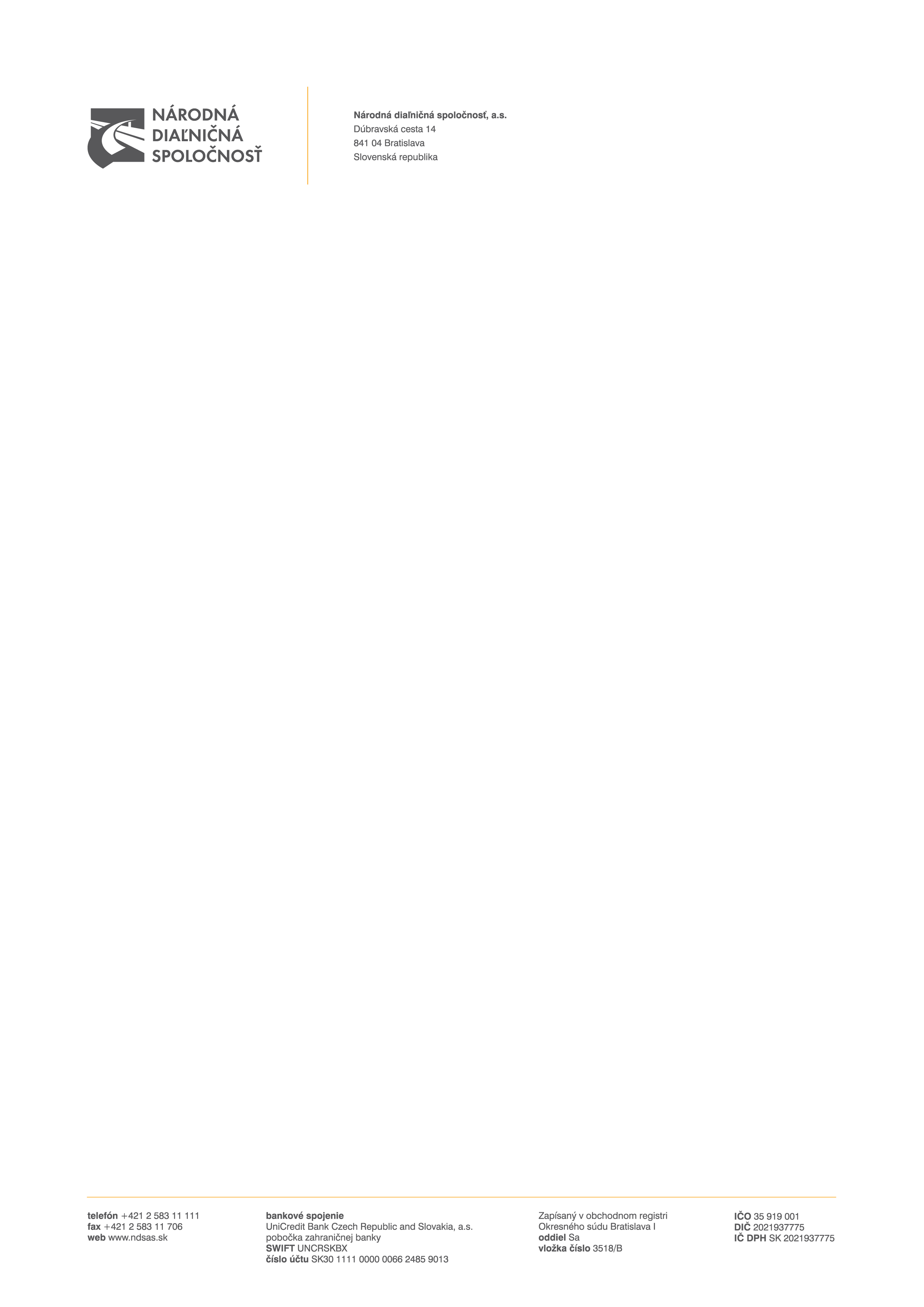 zadávanie NADLIMITNej ZÁKAZKyverejnou súťažou podľa § 66 ods. 7 písm. b) zákona č. 343/2015 Z. z. o verejnom obstarávaní a o zmene a doplnení niektorých zákonov v znení neskorších predpisovSÚŤAŽNÉ PODKLADYDRUH ZÁKAZKY: DODANIE TOVARUPredmet zákazky:„Nákup a dodanie dopravných značiek“10/2023Obsah súťažných podkladovA.1 POKYNY PRE UCHÁDZAČOVČasť I.Všeobecné informácie1	Identifikácia verejného obstarávateľa2	Predmet zákazky3	Rozdelenie predmetu zákazky4	Variantné riešenie5	Miesto a termín dodania predmetu zákazky6	Zdroj finančných prostriedkov7	Typ zmluvy8	Lehota viazanosti ponukyČasť II.Komunikácia a vysvetľovanie9	Komunikácia medzi verejným obstarávateľom a záujemcami/uchádzačmi10	Vysvetlenie informácií11	Obhliadka miesta dodania predmetu zákazky Časť III.Príprava ponuky12	Forma a spôsob predkladania ponuky13	Jazyk ponuky14	Mena a ceny uvádzané v ponuke15	Zábezpeka16	Obsah ponuky17	Náklady na prípravu ponukyČasť IV.Predkladanie ponuky18	Predloženie ponuky19	Registrácia a autentifikácia uchádzača20	Lehota na predkladanie ponuky21	Doplnenie, zmena a odvolanie ponukyČasť V.Otváranie a vyhodnotenie ponúk22	Otváranie ponúk (on-line sprístupnenie)23	Preskúmanie ponúk24	Dôvernosť procesu verejného obstarávania25	Vyhodnocovanie ponúk26	Vyhodnotenie splnenia podmienok účasti uchádzačov27	Oprava chýbČasť VI.Prijatie ponuky28	Informácie o výsledku vyhodnotenia ponúk29	Uzavretie zmluvy30	Zrušenie verejného obstarávaniaA.2 KritériÁ na hodnotenie ponúk a PRAVIDLÁ ich uplatneniaB.1 OPIS PREDMETU ZÁKAZKYB.2 SPÔSOB URČENIA CENYB.3 OBCHODNÉ PODMIENKY DODANIA PREDMETU ZÁKAZKYPRÍLOHY K SÚŤAŽNÝM PODKLADOMPríloha č. 1 k časti A.1	-	Všeobecné informácie o uchádzačoviPríloha č. 2 k časti A.1	-	Jednotný európsky dokumentPríloha č. 1 k časti A.2	-	Návrh na plnenie kritériaPríloha č. 1 k časti B.1	-	Zoznam oprávnených osôb a odberných miest									(zároveň Príloha č. 3 k Rámcovej dohode)Príloha č. 1 k časti B.2     -	Špecifikácia ceny, Jednotkové ceny (zároveň Príloha č. 1 k Rámcovej dohode)Príloha č. 1 k časti B.3     -	Zoznam subdodávateľov a podiel subdodávok(zároveň Príloha č. 4 k Rámcovej dohode)A.1 POKYNY PRE UCHÁDZAČOVČasť I.Všeobecné informácieIdentifikácia verejného obstarávateľaNázov organizácie:									Národná diaľničná spoločnosť, a.s.Sídlo organizácie:									Dúbravská cesta 14, 841 04 BratislavaIČO:													35 919 001IČ DPH: 												SK 2021937775Bankové spojenie: 									UniCredit Bank Czech Republic and Slovakia, a.s., 													pobočka zahraničnej bankyIBAN:													SK30 1111 0000 0066 2485 9013BIC/SWIFT: 											UNCRSKBXInternetová adresa organizácie (URL): 		www.ndsas.skProfil verejného obstarávateľa:	https://www.uvo.gov.sk/vyhladavanie/vyhladavanie-  profilov/detail/9127Kontaktná osoba:		JUDr. Edina Szabo JuhásováTelefón:												+421 2 5831 1721E-mail: 												edina.juhasova@ndsas.skPredmet zákazkyPredmet zákazky je v súlade s § 3 ods. 2 zákona č. 343/2015 Z. z. o verejnom obstarávaní a o zmene a doplnení niektorých zákonov v znení neskorších predpisov (ďalej len „Zákon“ alebo „zákon o verejnom obstarávaní“), zákazka na dodanie tovaru s predmetom podrobne vymedzeným v týchto súťažných podkladoch (ďalej len „týchto SP“ alebo „SP“).Názov predmetu zákazky:Nákup a dodanie dopravných značiekStručný opis predmetu zákazky:Predmetom zákazky je dodanie, montáž a demontáž zvislých dopravných značiek (ďalej len ako „ZDZ“), príslušenstva, nosičov dopravných zariadení, konštrukcií s pasívnou bezpečnosťou (ďalej len ako „KPB“), vrátane dopravy pre diaľnice, rýchlostné cesty a cesty I. triedy v správe a údržbe Národnej diaľničnej spoločnosti, a.s. (ďalej len ako „NDS“), vypracovanie projektových dokumentácií a statických posúdení pre portálové konštrukcie a konštrukcie s pasívnou bezpečnosťou.Podrobné vymedzenie predmetu zákazky tvorí časť B.1 Opis predmetu zákazky týchto SP.Postup vo verejnom obstarávaní: verejná súťaž podľa § 66 ods. 7 písm. b) Zákona:„vyhodnotenie ponúk z hľadiska splnenia požiadaviek na predmet zákazky a vyhodnotenie splnenia podmienok účasti sa uskutoční po vyhodnotení ponúk na základe kritéria/í na vyhodnotenie ponúk“. V súlade s § 55 ods. 1 Zákona verejný obstarávateľ vyhodnotí splnenie požiadaviek na predmet zákazky a splnenie podmienok účasti u uchádzača, ktorý sa umiestnil na prvom mieste v poradíČíselný kód pre hlavný predmet a doplňujúce predmety z Hlavného slovníka Spoločného slovníka obstarávania, prípadne alfanumerický kód z Doplnkového slovníka Spoločného slovníka obstarávania (CPV/SSO):34992200-9	Dopravné značky34996000-5 Regulačné, bezpečnostné alebo signalizačné zariadenia pre cestnú dopravu71322500-6	Inžinierske projektovanie pre dopravné inštalácie	Predpokladaná hodnota zákazky: 12 192 124,20 eur bez dane z pridanej hodnoty (ďalej len „DPH“).Rozdelenie predmetu zákazkyVerejný obstarávateľ nepovoľuje rozdelenie predmetu zákazky na časti.Odôvodnenie nerozdelenia predmetu zákazky:Verejný obstarávateľ ako dôvod nerozdelenia zákazky uvádza, nevyhnutnosť zabezpečenia riadneho a včasného plnenia predmetu zákazky. Rozdelenie zákazky by mohlo spôsobiť komplikácie pri prípadných reklamáciách a opravách v záručnej dobe. Rozdelenie zákazky by znamenalo predĺženie trvania dopravných obmedzení z dôvodu opakovaného prístupu k miestu plnenia. Každé takéto obmedzenie má vplyv na blokovanie strojov a mechanizmov strediska správy a údržby a predstavuje zvýšené náklady pre objednávateľa. Rozdelenie zákazky by si vyžadovalo koordináciu viacerých zhotoviteľov čo predstavuje zvýšené nároky na ľudský kapitál. Uchádzač predloží ponuku na celý predmet zákazky.Variantné riešenieUchádzačom sa neumožňuje predložiť variantné riešenie.Ak súčasťou ponuky bude aj variantné riešenie, nebude takéto variantné riešenie zaradené do vyhodnotenia ponúk a bude sa naň hľadieť, akoby nebolo predložené.Miesto a termín dodania predmetu zákazky5.1	Miestom realizácie predmetu zákazky sú diaľnice, rýchlostné cesty a cesty I. triedy vo vlastníctve a správe NDS a.s. a areály príslušných Stredísk správy a údržby diaľnic (ďalej len ako „SSÚD“) a Stredísk správy a údržby rýchlostných ciest (ďalej len ako „SSÚR“) uvedené v časti B.1 Opis predmetu zákazky týchto SP. Presná lokalizácia opravy a kontaktná osoba za príslušné SSÚD alebo SSÚR bude upresnená v samostatných objednávkach. Kontaktné osoby sú uvedené v Prílohe č. 1 Zoznam oprávnených osôb a odberných miest k časti B.1 Opis predmetu zákazky týchto SP.5.2	Predpokladaná dĺžka trvania plnenia: 48 mesiacov odo dňa nadobudnutia účinnosti Rámcovej dohody.5.3	Termín dodania predmetu zákazky: verejný obstarávateľ požaduje dodať tovar spolu s realizáciou prác priamo na diaľnice, rýchlostné cesty a cesty vo vlastníctve objednávateľa, čo bude špecifikované v samostatných objednávkach. Konkrétne termíny jednotlivých dodávok a/alebo prác budú špecifikované v samostatných objednávkach podľa požiadaviek objednávateľa.Zdroj finančných prostriedkov6.1		Predmet zákazky bude financovaný z vlastných zdrojov verejného obstarávateľa.6.2		Verejný obstarávateľ neposkytuje zálohy ani preddavky na plnenie Rámcovej dohody.Typ zmluvy7.1		Výsledok postupu verejného obstarávania: uzavretie Rámcovej dohody podľa § 83 Zákona a ustanovenia § 269 ods. 2 s primeraným použitím ustanovenia § 409 a nasl. a § 536 a nasl. zákona č. 513/1991 Zb. Obchodného zákonníka v znení neskorších predpisov (ďalej len „Dohoda“).7.2		Vymedzenie zmluvných podmienok na dodanie predmetu zákazky tvoria časti B.1 Opis predmetu zákazky, B.2 Spôsob určenia ceny a B.3 Obchodné podmienky dodania predmetu zákazky, ktoré sú neoddeliteľnou súčasťou týchto SP.Lehota viazanosti ponuky8.1		Uchádzač je viazaný svojou ponukou od uplynutia lehoty na predkladanie ponúk až do uplynutia lehoty viazanosti ponúk, ktorá je uvedená v Oznámení o vyhlásení verejného obstarávania (ďalej len „Oznámenie“) v bode IV.2.6) Minimálna lehota, počas ktorej sú ponuky uchádzačov viazané.8.2		V prípade, ak bude podaná námietka pri postupe verejného obstarávateľa a začaté konanie o námietkach pred uzavretím Dohody podľa § 170 Zákona, bude to mať podľa Zákona odkladný účinok na konanie verejného obstarávateľa, okrem námietok podľa § 170 ods. 3 písm. g) Zákona alebo ak bude začatá kontrola postupu verejného obstarávateľa pred uzavretím Dohody podľa Zákona a Úrad pre verejné obstarávanie (ďalej len „Úrad“) vydá rozhodnutie o predbežnom opatrení, ktorým pozastaví konanie verejného obstarávateľa, lehoty verejnému obstarávateľovi v súlade s § 173 Zákona neplynú. Verejný obstarávateľ oznámi uchádzačom predĺženie lehoty viazanosti ponúk, ktorá nesmie byť dlhšia ako 12 mesiacov od uplynutia lehoty na predkladanie ponúk.8.3		Uchádzači sú svojou ponukou viazaní do uplynutia lehoty verejným obstarávateľom oznámenej, resp. primerane predĺženej lehoty viazanosti ponúk podľa bodu 8.2 časti A.1 Pokyny pre uchádzačov týchto SP.Časť II.Komunikácia a vysvetľovanieKomunikácia medzi verejným obstarávateľom a záujemcami/uchádzačmi9.1		Komunikácia medzi verejným obstarávateľom a záujemcami/uchádzačmi sa bude uskutočňovať v štátnom (slovenskom) jazyku a spôsobom, ktorý zabezpečí úplnosť a obsah týchto údajov uvedených v ponuke, podmienkach účasti a zaručí ochranu dôverných a osobných údajov uvedených v týchto dokumentoch.Komunikácia a  výmena informácií medzi verejným obstarávateľom a záujemcami/uchádzačmi bude prebiehať písomne prostredníctvom elektronických prostriedkov podľa podmienok uvedených v § 20 Zákona.9.3	Verejný obstarávateľ bude na komunikáciu so záujemcami/uchádzačmi používať elektronický prostriedok, ktorým je komunikačné rozhranie systému JOSEPHINE (ďalej len „JOSEPHINE“). Tento spôsob komunikácie sa týka akejkoľvek komunikácie a podaní medzi verejným obstarávateľom a záujemcami/uchádzačmi.9.4	JOSEPHINE je na účely tohto verejného obstarávania softvér na elektronizáciu zadávania verejných zákaziek. JOSEPHINE je webová aplikácia na doméne https://josephine.proebiz.com.9.5		Na bezproblémové používanie systému JOSEPHINE je nutné používať jeden z podporovaných internetových prehliadačov:- Microsoft Edge - Mozilla Firefox verzia 13.0 a vyššia alebo - Google Chrome9.6		Pravidlá pre doručovanie: zásielka sa považuje za doručenú záujemcovi/uchádzačovi, ak jej adresát bude mať objektívnu možnosť oboznámiť sa s jej obsahom, tzn. akonáhle sa dostane zásielka do sféry jeho dispozície. Za okamih doručenia sa v systéme JOSEPHINE považuje okamih jej odoslania v systéme JOSEPHINE a to v súlade s funkcionalitou systému.9.7	Obsahom komunikácie prostredníctvom komunikačného rozhrania systému JOSEPHINE bude predkladanie ponúk, vysvetľovanie SP a požiadaviek uvedených v Oznámení, prípadné doplnenie SP, vysvetľovanie predložených ponúk, vysvetľovanie predložených dokladov, žiadosť o nápravu, námietky  a akákoľvek ďalšia, výslovne neuvedená komunikácia v súvislosti s týmto verejným obstarávaním, s výnimkou prípadov, keď to výslovne vylučuje Zákon. Pokiaľ sa v  SP vyskytujú požiadavky na predkladanie ponúk, vysvetľovanie SP a požiadaviek uvedených v Oznámení, prípadné doplnenie SP, vysvetľovanie predložených ponúk, vysvetľovanie predložených dokladov, žiadosť o nápravu, námietky alebo akúkoľvek inú komunikáciu medzi verejným obstarávateľom a záujemcami/uchádzačmi, má sa na mysli vždy použitie komunikácie prostredníctvom komunikačného rozhrania systému JOSEPHINE. V prípade, že verejný obstarávateľ rozhodne aj o možnosti iného spôsobu komunikácie než prostredníctvom komunikačného rozhrania JOSEPHINE, tak v SP takúto skutočnosť zreteľne uvedie. Táto komunikácia sa týka i prípadov, kedy sa ponuka javí ako mimoriadne nízka ponuka. V takomto prípade komisia prostredníctvom komunikačného rozhrania systému JOSEPHINE požiada uchádzača o vysvetlenie, týkajúce sa predloženej ponuky a uchádzač musí doručiť prostredníctvom komunikačného rozhrania systému JOSEPHINE písomné odôvodnenie mimoriadne nízkej ponuky. Ak bude uchádzač alebo ponuka uchádzača z verejného obstarávania vylúčená, uchádzačovi bude prostredníctvom komunikačného rozhrania systému JOSEPHINE oznámené vylúčenie s uvedením dôvodu a lehoty, v ktorej môže byť doručená námietka. Úspešnému uchádzačovi bude prostredníctvom komunikačného rozhrania systému JOSEPHINE zaslané oznámenie, že sa jeho ponuka prijíma. Akákoľvek komunikácia verejného obstarávateľa či záujemcu/uchádzača s treťou osobou (treťou osobou sa rozumie subjekt odlišný od záujemcu/uchádzača) v súvislosti s týmto verejným obstarávaním bude prebiehať spôsobom, ktorý stanoví Zákon a bude realizovaná mimo komunikačné rozhranie systému JOSEPHINE.9.8	Ak je odosielateľom zásielky verejný obstarávateľ, tak záujemcovi/uchádzačovi bude na ním určený kontaktný e-mail/e-maily bezodkladne odoslaná informácia o tom, že k predmetnej zákazke existuje nová zásielka/správa. Záujemca/uchádzač sa prihlási do systému a v komunikačnom rozhraní zákazky bude mať zobrazený obsah komunikácie – zásielky, správy. Záujemca/uchádzač si môže v komunikačnom rozhraní zobraziť celú históriu o svojej komunikácii s verejným obstarávateľom.9.9	Ak je odosielateľom zásielky záujemca/uchádzač, tak po prihlásení do systému JOSEPHINE môže k predmetnému obstarávaniu prostredníctvom komunikačného rozhrania odosielať správy a potrebné prílohy verejnému obstarávateľovi. Takáto zásielka sa považuje za doručenú verejnému obstarávateľovi okamihom jej odoslania v systéme JOSEPHINE v súlade s funkcionalitou systému.9.10	Verejný obstarávateľ odporúča záujemcom/uchádzačom, ktorí si vyhľadali obstarávanie prostredníctvom webovej stránky verejného obstarávateľa, resp. v systéme JOSEPHINE (https://josephine.proebiz.com), a zároveň, ktorí chcú byť informovaní o prípadných aktualizáciách týkajúcich sa konkrétneho obstarávania prostredníctvom notifikačných e-mailov, aby v danom obstarávaní zaklikli tlačidlo „ZAUJÍMA MA TO“ (v pravej hornej časti obrazovky). Záujemci/uchádzači, ktorí odporúčanie nebudú akceptovať, sa vystavujú riziku, že im obsah informácií k predmetnej zákazke nebude doručený.9.11	Verejný obstarávateľ umožňuje neobmedzený a priamy prístup elektronickými prostriedkami k SP a k prípadným všetkým doplňujúcim podkladom. SP a prípadné vysvetlenie alebo doplnenie SP alebo vysvetlenie požiadaviek uvedených v Oznámení, podmienok účasti vo verejnom obstarávaní, informatívneho dokumentu alebo inej sprievodnej dokumentácie budú verejným obstarávateľom  zverejnené ako elektronické dokumenty v profile verejného obstarávateľa https://www.uvo.gov.sk/vyhladavanie/vyhladavanie-  profilov/detail/9127  	(ďalej len „profil“) a zároveň  v systéme JOSEPHINE.Vysvetlenie informácií10.1	V prípade nejasností alebo potreby vysvetlenia informácií potrebných na vypracovanie ponuky a na preukázanie splnenia podmienok účasti poskytnutých verejným obstarávateľom v lehote na predkladanie ponúk, môže ktorýkoľvek zo záujemcov požiadať o vysvetlenie informácií k predmetnej zákazke prostredníctvom komunikačného rozhrania systému JOSEPHINE.10.2	Prípadnú žiadosť o vysvetlenie informácií potrebných na vypracovanie ponuky a na preukázanie splnenia podmienok účasti verejný obstarávateľ odporúča záujemcom doručiť prostredníctvom komunikačného rozhrania systému JOSEPHINE „dostatočne vopred“.10.3	Verejný obstarávateľ bezodkladne poskytne vysvetlenie informácií potrebných na vypracovanie ponuky a na preukázanie splnenia podmienok účasti všetkým záujemcom, ktorí sú mu známi v tejto zákazke, najneskôr však 6 (šesť) dní pred uplynutím lehoty na predkladanie ponúk za predpokladu, že o vysvetlenie záujemca požiada dostatočne vopred.10.4	Verejný obstarávateľ primerane predĺži lehotu na predkladanie ponúk, ak vysvetlenie informácií potrebných na vypracovanie ponuky a na preukázanie splnenia podmienok účasti nie je poskytnuté v lehote podľa bodu 10.3 časti A.1 Pokyny pre uchádzačov týchto SP, aj napriek tomu, že bolo vyžiadané dostatočne vopred alebo ak v dokumentoch potrebných na vypracovanie ponuky alebo na preukázanie splnenia podmienok účasti vykoná podstatnú zmenu.10.5	Ak si vysvetlenie informácií potrebných na vypracovanie ponuky alebo na preukázanie splnenia podmienok účasti záujemca nevyžiada dostatočne vopred alebo jeho význam je z hľadiska prípravy ponuky nepodstatný, verejný obstarávateľ nie je povinný predĺžiť lehotu na predkladanie ponúk.Obhliadka miesta dodania predmetu zákazkyObhliadka miesta plnenia / dodania predmetu zákazky nie je potrebná.Časť III.Príprava ponukyForma a spôsob predkladania ponukyUchádzač ponuku predkladá elektronicky v zmysle § 49 ods. 1 písm. a) Zákona vložením do systému JOSEPHINE umiestnenom na webovej adrese https://josephine.proebiz.com za podmienok:Elektronická ponuka sa vloží vyplnením ponukového formulára a vložením požadovaných dokladov a dokumentov v systéme JOSEPHINE umiestnenom na webovej adrese https://josephine.proebiz.com.V predloženej ponuke prostredníctvom systému JOSEPHINE musia byť pripojené požadované doklady (odporúčaný formát je „PDF“) tak, ako je uvedené v týchto SP.Ak ponuka obsahuje dôverné informácie, uchádzač ich v ponuke viditeľne označí. Uchádzačom navrhovaná cena za dodanie požadovaného predmetu zákazky bude uvedená v ponuke uchádzača spôsobom uvedeným v časti B.2 Spôsob určenia ceny týchto SP.Po úspešnom nahraní ponuky do systému JOSEPHINE je uchádzačovi odoslaný notifikačný informatívny e-mail (a to na e-mailovú adresu užívateľa uchádzača, ktorý ponuku nahral). Dokumenty tvoriace ponuku, môže uchádzač predložiť ako originály v elektronickej podobe s kvalifikovaným elektronickým podpisom alebo ako zaručene konvertované listiny v zmysle ustanovenia § 35 a nasl. zákona č. 305/2013 Z. z. o elektronickej podobe výkonu pôsobnosti orgánov verejnej moci a o zmene a doplnení niektorých zákonov (zákon o e-Governmente) v znení neskorších predpisov, alebo len ako skeny originálov alebo úradne osvedčených fotokópií týchto dokumentov. Pri predkladaní bankovej záruky a poistenia záruky uchádzač postupuje podľa bodov 15.4.2 a 15.4.3 časti A.1 Pokyny pre uchádzačov týchto SP.Znenie obchodných podmienok, ktoré sú súčasťou týchto SP v časti B.3 Obchodné podmienky dodania predmetu zákazky nemožno meniť, ani uvádzať výhrady, ktoré by odporovali týmto SP.Jazyk ponuky13.1	Ponuky a ďalšie doklady a dokumenty vo verejnom obstarávaní sa predkladajú v štátnom jazyku Slovenskej republiky. Ak je doklad alebo dokument vyhotovený v cudzom jazyku, predkladá sa spolu s jeho úradným prekladom do štátneho jazyka Slovenskej republiky, to neplatí pre ponuky, doklady a dokumenty vyhotovené v českom jazyku. Ak sa zistí rozdiel v ich obsahu, rozhodujúci je úradný preklad do štátneho jazyka Slovenskej republiky.13.2	Ak ponuku predkladá uchádzač so sídlom mimo územia Slovenskej republiky a doklad alebo dokument je vyhotovený v cudzom jazyku, predkladá sa takýto dokument spolu s jeho úradným prekladom do štátneho jazyka Slovenskej republiky, to neplatí pre ponuky, návrhy, doklady                       a dokumenty vyhotovené v českom jazyku. Ak sa zistí rozdiel v ich obsahu, rozhodujúci je úradný preklad v štátnom jazyku Slovenskej republiky.Mena a ceny uvádzané v ponuke14.1	Uchádzačom navrhovaná zmluvná cena za dodanie požadovaného predmetu zákazky, uvedená v ponuke uchádzača, bude vyjadrená v eurách (€ alebo EUR).14.2	Cena za dodanie predmetu zákazky musí byť stanovená podľa zákona Národnej rady Slovenskej republiky  č.18/1996 Z. z. o cenách v znení neskorších predpisov (ďalej len „zákon o cenách“), vyhlášky Ministerstva financií Slovenskej republiky č. 87/1996 Z. z., ktorou sa vykonáva zákon o cenách.14.3	Ak je uchádzač platiteľom DPH, navrhovanú zmluvnú cenu uvedie v zložení:14.3.1	navrhovaná zmluvná cena bez DPH14.3.2	sadzba DPH a výška DPH14.3.3	navrhovaná zmluvná cena vrátane DPH14.4	Ak uchádzač nie je platiteľom DPH, uvedie navrhovanú zmluvnú cenu celkom. Skutočnosť, či je alebo nie je platiteľom DPH, upozorní/uvedie v ponuke v príslušnom Návrhu na plnenie kritéria (Príloha  č. 1 k časti A.2 Kritériá na hodnotenie ponúk a pravidlá ich uplatnenia týchto SP).Zábezpeka15.1	Verejný obstarávateľ vyžaduje, aby uchádzač zabezpečil viazanosť svojej ponuky zábezpekou. Zábezpeka je poskytnutie bankovej záruky, poistenie záruky alebo zloženie finančných prostriedkov na účet verejného obstarávateľa v banke alebo v pobočke zahraničnej banky.15.2	Zábezpeka je stanovená vo výške 300 000,00 (slovom: tristotisíc) EUR.Spôsoby zloženia zábezpeky:	zložením finančných prostriedkov na bankový účet verejného obstarávateľa v banke alebo v pobočke zahraničnej banky (ďalej len „banka“), alebo15.3.2		poskytnutím bankovej záruky za uchádzača, alebo	poskytnutím poistenia záruky za uchádzača.Spôsob zloženia zábezpeky si vyberie uchádzač podľa nižšie uvedených podmienok zloženia.15.4	Podmienky zloženia zábezpeky15.4.1.	Zloženie finančných prostriedkov na bankový účet verejného obstarávateľa15.4.1.1	Finančné prostriedky vo výške podľa bodu 15.2 časti A.1 Pokyny pre uchádzačov týchto SP musia byť zložené na účet verejného obstarávateľa určený pre zábezpeky vedenom v banke Všeobecná úverová banka, a. s., na číslo účtu:IBAN:						SK71 0200 0000 0019 7794 5651SWIFT (BIC) kód:		SUBASKBXVariabilný symbol:	33221030215.4.1.2	Finančné prostriedky musia byť pripísané na účet verejného obstarávateľa najneskôr v lehote na predkladanie ponúk podľa bodu 20.1 časti A.1 Pokyny pre uchádzačov týchto SP. Doba platnosti zábezpeky formou zloženia finančných prostriedkov na účet verejného obstarávateľa trvá až do uplynutia lehoty viazanosti ponúk.15.4.1.3	Ak finančné prostriedky nebudú zložené na účte verejného obstarávateľa podľa bodov 15.4.1.1 a  15.4.1.2, bude ponuka uchádzača z verejnej súťaže vylúčená. Verejný obstarávateľ odporúča, aby uchádzač doložil k svojej ponuke výpis z bankového účtu o vklade požadovanej čiastky na daný účet verejného obstarávateľa.	Poskytnutie bankovej záruky za uchádzača:15.4.2.1	V prípade, že uchádzač použije možnosť poskytnutia bankovej záruky podľa bodu 15.3.2 časti A.1 Pokyny pre uchádzačov týchto SP, je povinný predložiť v ponuke predloženej prostredníctvom systému JOSEPHINE kópiu (sken originálu) bankovej záruky.15.4.2.1.1	Originál bankovej záruky vystavený bankou musí uchádzač doručiť verejnému obstarávateľovi v uzatvorenej obálke                      v lehote na predkladanie ponúk osobne alebo poštou na adresu verejného obstarávateľa:Národná diaľničná spoločnosť, a. s.Dúbravská cesta 14841 04 BratislavaKontaktné miesto: prízemie - podateľňa v čase: pondelok až piatok 8:00 – 15:00 hod.15.4.2.1.2	Obálku s originálom bankovej záruky uchádzač označí „Verejná súťaž – neotvárať“ a doplní heslom: „Banková záruka – Nákup a dodanie dopravných značiek“.15.4.2.2		Ak záručná listina nebude súčasťou ponuky podľa bodu 15.4.2.1, bude ponuka uchádzača z verejnej súťaže vylúčená.15.4.2.3	V záručnej listine musí banka písomne vyhlásiť, že uspokojí verejného obstarávateľa (veriteľa) za uchádzača do výšky finančných prostriedkov, ktoré veriteľ požaduje ako zábezpeku viazanosti ponuky uchádzača.15.4.2.4	Verejný obstarávateľ akceptuje predloženie bankovej záruky v podobe elektronického dokumentu, ktorý bude podpísaný kvalifikovaným elektronickým podpisom banky, resp. osobou/osobami oprávnenou/-ými za banku takýto dokument podpisovať.	Poskytnutie poistenia záruky za uchádzača15.4.3.1	V prípade, že uchádzač použije možnosť poskytnutia poistenia záruky podľa bodu 15.3.3 časti A.1 Pokyny pre uchádzačov týchto SP, je povinný predložiť v ponuke predloženej prostredníctvom systému JOSEPHINE kópiu (sken originálu) poistenia záruky.15.4.3.1.1	Originál poistenia záruky musí uchádzač doručiť verejnému obstarávateľovi v uzatvorenej obálke v lehote na predkladanie ponúk osobne alebo poštou na adresu verejného obstarávateľa podľa bodu 15.4.2.1.1.15.4.3.1.2	Obálku s originálom poistenia záruky uchádzač označí „Verejná súťaž – neotvárať“ a doplní heslom: „Poistenie záruky – Nákup a dodanie dopravných značiek“.15.4.3.2	Ak poistná listina nebude súčasťou ponuky podľa bodu 15.4.3.1, bude ponuka uchádzača z  verejnej súťaže vylúčená.15.4.3.3	V poistnej listine musí poisťovateľ písomne vyhlásiť, že uspokojí verejného obstarávateľa (veriteľa) za uchádzača do výšky finančných prostriedkov, ktoré veriteľ požaduje ako zábezpeku viazanosti ponuky uchádzača.15.4.3.4	Verejný obstarávateľ akceptuje predloženie poistenia záruky v podobe elektronického dokumentu, ktorý bude podpísaný kvalifikovaným elektronickým podpisom poisťovateľa, resp. osobou/osobami oprávnenou/-ými za poisťovateľa takýto dokument podpisovať.15.5	Podmienky uvoľnenia alebo vrátenia zábezpeky:Verejný obstarávateľ uvoľní alebo vráti uchádzačovi zábezpeku do 7 (siedmich) dní odo dňa:15.5.1.1	uplynutia lehoty viazanosti ponúk,15.5.1.2	márneho uplynutia lehoty na doručenie námietky, ak ho verejný obstarávateľ vylúčil z verejného obstarávania, alebo ak verejný obstarávateľ zruší použitý postup zadávania zákazky, alebo15.5.1.3	uzavretia Dohody.15.6 	Zábezpeka prepadne v prospech verejného obstarávateľa, ak uchádzač v lehote viazanosti ponúk odstúpi od svojej ponuky alebo ak neposkytne súčinnosť alebo odmietne uzavrieť Dohodu podľa § 56 ods. 8 až 12 Zákona.15.7	Odstúpenie od svojej ponuky uchádzač bezodkladne oznámi prostredníctvom určeného spôsobu komunikácie verejnému obstarávateľovi.15.8	V prípade predĺženia lehoty viazanosti ponúk uchádzačov, verejný obstarávateľ oznámi uchádzačom cez systém JOSEPHINE novú lehotu viazanosti ponúk.15.8.1	Zábezpeka vo forme finančných prostriedkov zložených na bankový účet verejného obstarávateľa v prípade predĺženia lehoty viazanosti ponúk naďalej zabezpečuje viazanosť ponuky až do uplynutia predĺženej lehoty viazanosti ponúk.15.8.2	Platnosť zábezpeky vo forme bankovej záruky alebo poistenia záruky v prípade predĺženia lehoty viazanosti ponúk je uchádzač povinný predĺžiť a doručiť originál bankovej záruky alebo poistenia záruky, prípadne ich dodatok. Uchádzač môže nahradiť bankovú záruku alebo poistenie záruky zložením finančných prostriedkov na bankový účet verejného obstarávateľa v požadovanej výške v tejto lehote.15.8.3	V prípade predĺženia lehoty viazanosti ponúk bude verejný obstarávateľ postupovať v zmysle § 46 ods. 2 Zákona.Obsah ponukyPonuka predložená uchádzačom elektronicky prostredníctvom systému JOSEPHINE musí obsahovať doklady v nasledovnom poradí:Titulný list ponuky s označením, z ktorého jednoznačne vyplýva, že ide o ponuku na predmet zákazky podľa týchto SP.Obsah ponuky (index – položkový zoznam) s odkazom na očíslované strany.Vyplnený  formulár „Všeobecné informácie o uchádzačovi“ (Príloha č. 1 k časti A.1 Pokyny pre uchádzačov týchto SP). V prípade, ak je uchádzačom  skupina dodávateľov, vyplní a predloží tento formulár každý jej člen. V prípade skupiny dodávateľov vystavenú plnú moc pre jedného z členov skupiny, ktorý bude oprávnený prijímať pokyny za všetkých a konať v mene všetkých ostatných členov skupiny, podpísanú všetkými členmi skupiny alebo osobou/osobami oprávnenými konať v danej veci za každého člena skupiny.Návrh Dohody s vyplnenými cenami (ak sú v Dohode požadované) vrátane požadovaných príloh (okrem prílohy č.2 Opis predmetu zákazky, ktorú bude verejný obstarávateľ vyžadovať až od úspešného uchádzača k Dohode najneskôr v čase jej uzavretia v rámci poskytnutia riadnej súčinnosti podľa bodu 29.8 tejto časti SP) k  Dohode s časťou znenia obchodných podmienok dodania predmetu zákazky podľa B.3 Obchodné podmienky dodania predmetu zákazky a podľa časti B.1 Opis predmetu zákazky týchto SP. Návrh Dohody musí byť podpísaný uchádzačom, jeho štatutárnym orgánom alebo členom štatutárneho orgánu alebo iným zástupcom uchádzača, ktorý je oprávnený konať v mene uchádzača v záväzkových vzťahoch.V prípade, ak ponuku predkladá skupina dodávateľov, návrh Dohody musí byť podpísaný všetkými členmi skupiny alebo osobou/osobami oprávnenými konať v danej veci za každého člena skupiny. Zároveň v súlade s bodom 18.3.1 časti A.1 Pokyny pre uchádzačov týchto SP, v ponuke skupiny dodávateľov musí byť uvedený záväzok, že táto skupina dodávateľov v prípade prijatia jej ponuky verejným obstarávateľom za účelom riadneho plnenia Dohody vytvorí niektorú z právnych foriem uvedených v bode 18.4 časti A.1 Pokyny pre uchádzačov týchto SP, pričom sa odporúča, aby obsahom jej ponuky bola aspoň zmluva o budúcej zmluve o vytvorení príslušnej právnej formy.Vyplnenú Prílohu č. 1 Návrh na plnenie kritéria k časti A.2 Kritériá na hodnotenie ponúk a pravidlá ich uplatnenia týchto SP - v elektronickej forme so zabudovanou matematikou vo formáte Microsoft Excel ٭.xls/*.xlsx, zároveň aj ako sken podpísaný uchádzačom, a to jeho štatutárnym orgánom alebo členom štatutárneho orgánu alebo iným zástupcom uchádzača, ktorý je oprávnený konať v mene uchádzača v záväzkových vzťahoch.Vyplnenú Prílohu č. 1 Špecifikácia ceny k časti B.2 Spôsob určenia ceny týchto SP - v elektronickej forme so zabudovanou matematikou vo formáte Microsoft Excel ٭.xls/*.xlsx, zároveň aj ako sken podpísaný uchádzačom, a to jeho štatutárnym orgánom alebo členom štatutárneho orgánu alebo iným zástupcom uchádzača, ktorý je oprávnený konať v mene uchádzača v záväzkových vzťahoch.Doklady preukazujúce splnenie podmienok účasti týkajúce sa osobného postavenia a technickej spôsobilosti alebo odbornej spôsobilosti, uvedených v Oznámení, prostredníctvom ktorých uchádzač preukazuje splnenie podmienok účasti vo verejnom obstarávaní požadované v Oznámení. Uchádzač môže doklady na preukázanie splnenia podmienok účasti predbežne nahradiť:a) Jednotným európskym dokumentom (ďalej len „JED“)JED tvorí Prílohu č. 2 k časti A.1 Pokyny pre uchádzačov týchto SP. Uchádzač vyplní časti I. až III. JED-u, zároveň mu je umožnené vyplniť len oddiel alpha: GLOBÁLNY ÚDAJ PRE VŠETKY PODMIENKY ÚČASTI časti IV. JED-u bez toho, aby musel vyplniť iné oddiely časti IV. JED-u.Ak uchádzač preukazuje technickú spôsobilosť alebo odbornú spôsobilosť prostredníctvom inej osoby, uchádzač je povinný predložiť JED aj pre túto osobu.V prípade, ak ponuku predkladá skupina dodávateľov, je potrebné predložiť JED pre každého člena skupiny osobitne.Ak sú požadované doklady pre verejného obstarávateľa priamo a bezodplatne prístupné v elektronických databázach, uchádzač v JED-e uvedie aj informácie potrebné na prístup do týchto elektronických databáz najmä internetovú adresu elektronickej databázy, akékoľvek identifikačné údaje a súhlasy potrebné na prístup do tejto databázy.16.11	Doklad o zložení zábezpeky podľa bodu časti 15 A.1 Pokyny pre uchádzačov týchto SP. V prípade, že uchádzač použije možnosť poskytnutia bankovej záruky podľa bodu 15.3.2 alebo poistenia záruky podľa bodu 15.3.3 časti A.1 Pokyny pre uchádzačov týchto SP je povinný predložiť v ponuke predloženej prostredníctvom systému JOSEPHINE kópiu bankovej záruky alebo poistenia záruky. Originál bankovej záruky vystavený bankou alebo poistenia záruky musí uchádzač doručiť verejnému obstarávateľovi v lehote na predkladanie ponúk podľa bodu 15.4.2.1.1 časti A.1 Pokyny pre uchádzačov týchto SP.Náklady na prípravu ponuky17.1	Všetky náklady a výdavky spojené s prípravou a predložením ponuky znáša uchádzač bez finančného nároku voči verejnému obstarávateľovi, bez ohľadu na výsledok verejného obstarávania.Ponuky predložené elektronicky, v lehote na predkladanie ponúk, sa počas plynutia lehoty viazanosti ponúk a po uplynutí lehoty viazanosti ponúk, resp. predĺženej lehoty viazanosti, uchádzačom nevracajú. Zostávajú uložené v predmetnej zákazke vytvorenej v systéme JOSEPHINE ako súčasť dokumentácie vyhláseného verejného obstarávania.Časť IV.Predkladanie ponuky	Predloženie ponuky18.1	Uchádzač predloží svoju ponuku v elektronickej podobe do systému JOSEPHINE, umiestnenom na webovej adrese: https://josephine.proebiz.com podľa bodu 12 časti A.1 Pokyny pre uchádzačov týchto SP. Doručenie ponuky je zaznamenávané s presnosťou na sekundy. Systém JOSEPHINE považuje za čas vloženia ponuky okamih uloženia posledného súboru (dát) – nie čas začatia nahrávania ponuky, preto je potrebné predložiť ponuku (začať s nahrávaním) v dostatočnom časovom predstihu najmä s ohľadom na veľkosť ukladaných dát.Uchádzač môže predložiť len jednu ponuku. Ak uchádzač v lehote na predkladanie ponúk predloží viac ponúk, verejný obstarávateľ bude prihliadať len na ponuku, ktorá bola predložená ako posledná a na ostatné ponuky bude hľadieť ako na ponuky, ktoré boli predložené po lehote na predkladanie ponúk. Uchádzač nemôže byť v tom istom postupe zadávania zákazky členom skupiny dodávateľov, ktorá predkladá ponuku. Verejný obstarávateľ vylúči uchádzača, ktorý je súčasne členom skupiny dodávateľov.Ak sa tejto zákazky zúčastní skupina dodávateľov:v jej ponuke musí byť uvedený záväzok, že táto skupina dodávateľov v prípade prijatia jej ponuky verejným obstarávateľom za účelom riadneho plnenia Dohody vytvorí niektorú z právnych foriem uvedených v bode 18.4 časti A.1 Pokyny pre uchádzačov týchto SP, pričom sa odporúča, aby obsahom jej ponuky bola aspoň zmluva o budúcej zmluve o vytvorení príslušnej právnej formy;ponuka musí byť podpísaná všetkými členmi skupiny dodávateľov spôsobom, ktorý ich právne zaväzuje.Za účelom riadneho plnenia Dohody skupina dodávateľov vytvorí v prípade prijatia jej ponuky zoskupenie bez právnej subjektivity napr. združenie bez právnej subjektivity podľa § 829 Občianskeho zákonníka alebo niektorú z obchodných spoločností podľa Obchodného zákonníka alebo inú právnu formu vhodnú na riadne plnenie Dohody.Ak skupina dodávateľov vytvorí v súlade s predchádzajúcim bodom niektorú z právnych foriem tam uvedených, pred uzatvorením Dohody bude povinná preukázať, že táto právna forma má spôsobilosť mať práva a povinnosti a spôsobilosť na právne úkony, ak príslušná právna forma môže byť nositeľom takejto spôsobilosti. Úspešný uchádzač preukazuje vyššie uvedené skutočnosti napr. v prípade zoskupenia bez právnej subjektivity uzatvorením zmluvy o vytvorení zoskupenia bez právnej subjektivity (napr. zmluvy o združení podľa § 829 Občianskeho zákonníka), v prípade obchodných spoločností podľa Obchodného zákonníka výpisom z Obchodného registra atď.V prípade zoskupenia bez právnej subjektivity zmluva o vytvorení tohto zoskupenia musí obsahovať:plnú moc jedného z účastníkov zoskupenia, ktorý bude mať postavenie hlavného účastníka zoskupenia, udelenú ostatnými účastníkmi zoskupenia na všetky právne úkony, ktoré sa budú uskutočňovať v mene všetkých účastníkov zoskupenia v súvislosti s predložením ponuky, pričom táto plná moc musí byť neoddeliteľnou súčasťou tejto zmluvy;percentuálny podiel na zákazke, ktorý uskutočnia jednotliví účastníci zoskupenia a uvedenie druhu podielu podľa konkrétnej činnosti,prehlásenie, že účastníci zoskupenia ručia spoločne a nerozdielne za záväzky voči verejnému obstarávateľovi, vzniknuté v súvislosti s plnením Dohody.Registrácia a autentifikácia uchádzačaUchádzač má možnosť sa registrovať do systému JOSEPHINE pomocou hesla alebo aj pomocou občianskeho preukazu s elektronickým čipom a bezpečnostným osobnostným kódom (eID).Predkladanie ponúk je umožnené iba autentifikovaným uchádzačom. Autentifikáciu je možné vykonať týmito spôsobmi:v systéme JOSEPHINE registráciou a prihlásením pomocou občianskeho preukazu s elektronickým čipom a bezpečnostným osobnostným kódom (eID). V systéme je autentifikovaná spoločnosť, ktorú pomocou eID registruje štatutár danej spoločnosti. Autentifikáciu vykonáva poskytovateľ systému JOSEPHINE a to v pracovných dňoch v čase 8.00 – 16.00 hod. O dokončení autentifikácie je uchádzač informovaný e-mailom;nahraním kvalifikovaného elektronického podpisu (napríklad podpisu eID) štatutára danej spoločnosti na kartu užívateľa po registrácii a prihlásení do systému JOSEPHINE. Autentifikáciu vykoná poskytovateľ systému JOSEPHINE a to v pracovných dňoch v čase 8.00 – 16.00 hod. O dokončení autentifikácie je uchádzač informovaný e-mailom;vložením dokumentu preukazujúceho osobu štatutára na kartu užívateľa po registrácii, ktorý je podpísaný elektronickým podpisom štatutára, alebo prešiel zaručenou konverziou. Autentifikáciu vykoná poskytovateľ systému JOSEPHINE a to v pracovných dňoch v čase 8.00 – 16.00 hod. O dokončení autentifikácie je uchádzač informovaný e-mailom;vložením plnej moci na kartu užívateľa po registrácii, ktorá je podpísaná elektronickým podpisom štatutára aj splnomocnenou osobou, alebo prešla zaručenou konverziou. Autentifikáciu vykoná poskytovateľ systému JOSEPHINE a to v pracovných dňoch v čase 8.00 – 16.00 hod. O dokončení autentifikácie je uchádzač informovaný e-mailom;Autentifikovaný uchádzač si po prihlásení do systému JOSEPHINE v prehľade - zozname obstarávaní vyberie predmetné obstarávanie a vloží svoju ponuku do určeného formulára na príjem ponúk, ktorý nájde v záložke „Ponuky a žiadosti“.19.4	Uchádzač svoju ponuku identifikuje uvedením obchodného mena alebo názvu, sídla, miesta podnikania alebo obvyklého pobytu uchádzača a heslom súťaže „Nákup a dodanie dopravných značiek“.Lehota na predkladanie ponukyLehota na predkladanie ponúk je uvedená v Oznámení v bode IV.2.2); Lehota na predkladanie ponúk.	Ponuka uchádzača predložená po uplynutí lehoty na predkladanie ponúk sa nesprístupní.Doplnenie, zmena a odvolanie ponukyUchádzač môže predloženú ponuku dodatočne doplniť, zmeniť alebo odvolať do uplynutia lehoty na predkladanie ponúk. Doplnenie, zmenu alebo odvolanie ponuky je možné vykonať späť vzatím pôvodnej ponuky. Uchádzač pri odvolaní ponuky postupuje obdobne ako pri vložení prvotnej ponuky (kliknutím na tlačidlo „Stiahnuť ponuku“ a predložením novej ponuky).Uchádzači sú svojou ponukou viazaní do uplynutia lehoty oznámenej verejným obstarávateľom, resp. predĺženej lehoty viazanosti ponúk podľa rozhodnutia verejného obstarávateľa. Prípadné predĺženie lehoty bude uchádzačom dostatočne vopred oznámené formou elektronickej komunikácie v systéme JOSEPHINE.Časť V.Otváranie a vyhodnotenie ponúk22      Otváranie ponúk (online sprístupnenie)22.1	Dátum a hodina otvárania ponúk je uvedená v Oznámení v bode IV.2.7); Podmienky na otváranie ponúk.22.2	Otváranie ponúk sa uskutoční elektronicky, a to on-line sprístupnením ponúk v systéme JOSEPHINE. 22.3	Verejný obstarávateľ umožní účasť na otváraní ponúk všetkým uchádzačom, ktorí predložili ponuku v lehote na predkladanie ponúk, pričom umožnením účasti na otváraní ponúk sa rozumie ich sprístupnenie prostredníctvom príslušnej funkcionality v systéme JOSEPHINE všetkým uchádzačom, ktorí predložili ponuku spôsobom podľa bodu 18 týchto SP. 22.4	Verejný obstarávateľ najneskôr do 5 (piatich) pracovných dní odo dňa otvárania ponúk pošle prostredníctvom elektronickej komunikácie v systéme JOSEPHINE všetkým uchádzačom, ktorí predložili ponuky v lehote na predkladanie ponúk zápisnicu z otvárania ponúk, ktorá obsahuje údaje podľa § 52 ods. 2 Zákona.Preskúmanie ponúkVerejný obstarávateľ zriadi v súlade s § 51 Zákona za účelom preskúmania a vyhodnotenia ponúk najmenej trojčlennú komisiu, ktorá začne svoju činnosť otváraním ponúk.Preskúmanie a vyhodnocovanie ponúk komisiou je neverejné.Komisia v úvode svojej činnosti posúdi zloženie zábezpeky – ak bola požadovaná. Verejný obstarávateľ vylúči ponuku, ak uchádzač nezložil zábezpeku podľa určených podmienok.Do procesu vyhodnocovania ponúk budú zaradené tie ponuky, ktoré:boli doručené elektronicky prostredníctvom systému JOSEPHINE v lehote predkladania ponúk,obsahujú náležitosti uvedené v bode 16 časti A.1 Pokyny pre uchádzačov týchto SP,zodpovedajú požiadavkám a podmienkam uvedeným v Oznámení a v týchto SP.23.5	Platnou ponukou je ponuka, ktorá zároveň neobsahuje žiadne obmedzenia alebo výhrady, ktoré sú v rozpore s požiadavkami a s podmienkami uvedenými verejným obstarávateľom v Oznámení a v týchto SP.Ponuka uchádzača, ktorá nebude spĺňať stanovené požiadavky, bude z verejnej súťaže vylúčená. Uchádzačovi bude oznámené vylúčenie jeho ponuky s uvedením dôvodu vylúčenia a lehoty, v ktorej môže byť doručená námietka podľa § 170 ods. 4 písm. d) Zákona.Dôvernosť procesu verejného obstarávania24.1	Členovia komisie, ktorí vyhodnocujú ponuky, sú povinní zachovávať mlčanlivosť a nesmú poskytovať počas vyhodnocovania ponúk informácie o obsahu ponúk. Na členov komisie, ktorí vyhodnocujú ponuky, sa vzťahujú ustanovenia podľa § 22 Zákona.Verejný obstarávateľ je povinný zachovávať mlčanlivosť o informáciách označených ako dôverné, ktoré mu uchádzač alebo záujemca poskytol; na tento účel uchádzač alebo záujemca označí, ktoré skutočnosti považuje za dôverné. Za dôverné informácie je na účely Zákona možné označiť výhradne obchodné tajomstvo, technické riešenia a predlohy, návody, výkresy, projektové dokumentácie, modely, spôsob výpočtu jednotkových cien a ak sa neuvádzajú jednotkové ceny, ale len cena, tak aj spôsob výpočtu ceny a vzory. Týmto ustanovením nie sú dotknuté ustanovenia Zákona a ani ustanovenia, ukladajúce prevádzkovateľovi elektronického prostriedku, prostredníctvom ktorého sa verejné obstarávanie realizuje, sprístupniť dokumenty a informácie týkajúce sa verejného obstarávania a tiež povinnosti zverejňovania zmlúv podľa osobitného predpisu.Vyhodnocovanie ponúkKomisia vyhodnotí predložené ponuky podľa § 53 Zákona s použitím ustanovenia § 66 ods. 7 písm. b) Zákona:„vyhodnotenie ponúk z hľadiska splnenia požiadaviek na predmet zákazky a vyhodnotenie splnenia podmienok účasti sa uskutoční po vyhodnotení ponúk na základe kritéria/í na vyhodnotenie ponúk“. V súlade s § 55 ods. 1 Zákona verejný obstarávateľ vyhodnotí splnenie požiadaviek na predmet zákazky u uchádzača, ktorý sa umiestnil na prvom mieste v poradí.Vyhodnotenie splnenia podmienok účasti uchádzačov26.1	Komisia vyhodnotí splnenie podmienok účasti uchádzačov podľa § 40 Zákona s použitím ustanovenia § 66 ods. 7 písm. b) Zákona: „vyhodnotenie ponúk z hľadiska splnenia požiadaviek na predmet zákazky a vyhodnotenie splnenia podmienok účasti sa uskutoční po vyhodnotení ponúk na základe kritéria/í na vyhodnotenie ponúk“. V súlade s § 55 ods. 1 Zákona verejný obstarávateľ vyhodnotí splnenie podmienok účasti u uchádzača, ktorý sa umiestnil na prvom mieste v poradí.26.2	Tohto verejného obstarávania sa nemôžu zúčastniť hospodárske subjekty so sídlom v treťom štáte, s ktorým nemá Slovenská republika alebo Európska únia uzatvorenú medzinárodnú zmluvu zaručujúcu rovnaký a účinný prístup k verejnému obstarávaniu v tomto treťom štáte pre hospodárske subjekty so sídlom v Slovenskej republike.26.3   Komisia vylúči uchádzača z verejného obstarávania v prípadoch podľa § 40 ods. 6 až 8 Zákona, a tiež v prípade, že uchádzač má sídlo v treťom štáte, s ktorým nemá Slovenská republika alebo Európska únia uzavretú medzinárodnú zmluvu zaručujúcu rovnaký a účinný prístup k verejnému obstarávaniu v tomto treťom štáte pre hospodárske subjekty so sídlom v Slovenskej republike.Oprava chýb27.1	Zrejmé matematické chyby, zistené pri vyhodnocovaní ponúk, budú opravené v prípade:27.1.1	rozdielu medzi sumou uvedenou číslom a sumou uvedenou slovom; platiť bude suma uvedená správne,27.1.2		rozdielu medzi jednotkovou cenou a celkovou cenou, ak uvedená chyba vznikla dôsledkom nesprávneho násobenia jednotkovej ceny množstvom; platiť bude správny súčin jednotkovej ceny a množstva,27.1.3	preukázateľne hrubej chyby pri jednotkovej cene v desatinnej čiarke; platiť bude jednotková cena s opravenou desatinnou čiarkou, celková cena položky bude odvodená od takto opravenej jednotkovej ceny,27.1.4	nesprávne spočítanej sumy vo vzájomnom súčte alebo medzisúčte jednotlivých položiek; platiť bude správny súčet, resp. medzisúčet jednotlivých položiek a pod.O každej vykonanej oprave bude uchádzač bezodkladne upovedomený. Uchádzač bude v takom prípade požiadaný o vysvetlenie ponuky podľa § 53 ods. 1 Zákona a o predloženie súhlasu s vykonanou opravou.Časť VI.Prijatie ponukyInformácie o výsledku vyhodnotenia ponúkVerejný obstarávateľ po vyhodnotení ponúk, a po odoslaní všetkých oznámení o vylúčení uchádzača, bezodkladne oznámi všetkým dotknutým uchádzačom, výsledok vyhodnotenia ponúk, vrátane poradia uchádzačov a súčasne uverejní informáciu o výsledku vyhodnotenia ponúk a poradie uchádzačov v profile a v systéme JOSEPHINE. Dotknutým uchádzačom je uchádzač, ktorého ponuka sa vyhodnocovala, vylúčený uchádzač, ktorému plynie lehota na podanie námietok proti vylúčeniu a uchádzač, ktorý podal námietky proti vylúčeniu, pričom úrad o námietkach zatiaľ právoplatne nerozhodol. Úspešnému uchádzačovi alebo uchádzačom oznámi, že jeho ponuku alebo ponuky prijíma. Neúspešnému uchádzačovi oznámi, že neuspel a dôvody neprijatia jeho ponuky. V informácii o výsledku vyhodnotenia ponúk uvedie najmä identifikáciu úspešného uchádzača alebo uchádzačov, informáciu o charakteristikách a výhodách prijatej ponuky alebo ponúk, výsledok vyhodnotenia splnenia podmienok účasti u úspešného uchádzača a lehotu, v ktorej môže byť doručená námietka.29	Uzavretie zmluvyUzavretá Dohoda nesmie byť v rozpore s týmito SP a s ponukou predloženou úspešným uchádzačom alebo uchádzačmi. Verejný obstarávateľ nesmie uzavrieť Dohodu s uchádzačom alebo uchádzačmi, ktorí majú povinnosť zapisovať sa do registra partnerov verejného sektora a nie sú zapísaní v registri partnerov verejného sektora alebo ktorých subdodávatelia alebo subdodávatelia podľa osobitného predpisu,1 ktorí majú povinnosť zapisovať sa do registra partnerov verejného sektora1 a nie sú zapísaní v registri partnerov verejného sektora.2Dohoda s úspešným uchádzačom, ktorého ponuka bola prijatá, bude uzavretá najskôr 11. (jedenásty) deň odo dňa odoslania informácie o výsledku vyhodnotenia ponúk podľa § 55 Zákona, ak nebudú uplatnené revízne postupy, pri dodržaní postupu stanoveného v ustanovení § 56 Zákona.Úspešný uchádzač alebo uchádzači sú povinní poskytnúť verejnému obstarávateľovi riadnu súčinnosť potrebnú na uzavretie Dohody tak, aby mohla byť uzavretá do 10 (desať) pracovných dní odo dňa uplynutia lehoty podľa § 56 ods. 8 a 9 Zákona, ak boli na jej uzavretie písomne vyzvaní prostredníctvom komunikačného rozhrania  systému JOSEPHINE. Úspešný uchádzač alebo uchádzači,  ktorí majú povinnosť zapisovať sa do registra partnerov verejného sektora podľa zákona č. 315/2016 Z. z. o registri partnerov verejného sektora a o zmene a doplnení niektorých zákonov v znení neskorších predpisov (ďalej len „register partnerov verejného sektora“)  alebo ich subdodávatelia, ktorí majú povinnosť zapisovať sa do registra partnerov verejného sektora sú povinní na účely poskytnutia riadnej súčinnosti potrebnej na uzavretie Dohody mať v registri partnerov verejného sektora zapísaných konečných užívateľov výhod. Ak úspešný uchádzač alebo uchádzači odmietnu uzavrieť Dohodu alebo nie sú splnené povinnosti podľa bodu 29.3 časti A.1 Pokyny pre uchádzačov týchto SP, verejný obstarávateľ môže uzavrieť Dohodu s uchádzačom alebo uchádzačmi, ktorí sa umiestnili na nasledujúcom mieste v poradí. Uchádzač alebo uchádzači, ktorí sa umiestnili na nasledujúcom mieste v poradí, sú povinní splniť povinnosť podľa bodu 29.3 časti A.1 Pokyny pre uchádzačov týchto SP a poskytnúť verejnému obstarávateľovi riadnu súčinnosť, potrebnú na uzavretie Dohody  tak, aby mohla byť uzavretá do 10 (desať) pracovných dní odo dňa, keď boli na jej uzavretie písomne vyzvaní prostredníctvom komunikačného rozhrania  systému JOSEPHINE. Verejný obstarávateľ môže v Oznámení určiť, že lehota uvedená v bodoch 29.3 až 29.4 je dlhšia ako 10 (desať) pracovných dní.Povinnosť byť zapísaný v registri partnerov verejného sektora sa nevzťahuje na toho, komu majú byť jednorazovo poskytnuté finančné prostriedky neprevyšujúce sumu 100 000 eur alebo na toho, komu majú byť poskytnuté viaceré čiastkové alebo opakujúce sa plnenia, ktorých hodnota v úhrne neprevyšuje sumu 250 000 eur, to neplatí, ak výšku štátnej pomoci alebo investičnej pomoci nemožno v čase zápisu do registra partnerov verejného sektora určiť. Úspešný uchádzač je povinný predložiť najneskôr v lehote stanovenej vo výzve na poskytnutie riadnej súčinnosti podpísanú Dohodu vrátane všetkých jej príloh. Pri predkladaní Dohody v listinnej podobe je uchádzač povinný predložiť 5 (päť) rovnopisov Dohody. Nesplnenie tejto povinnosti bude verejný obstarávateľ považovať za neposkytnutie riadnej súčinnosti.Verejný obstarávateľ vyžaduje, aby úspešný uchádzač v  Dohode najneskôr v čase jej uzavretia uviedol údaje o všetkých známych subdodávateľoch, údaje o osobe oprávnenej konať za subdodávateľa v rozsahu meno a priezvisko, adresa pobytu, dátum narodenia. (Príloha č. 4 Zoznam subdodávateľov a podiel subdodávok k Dohode). Nesplnenie tejto povinnosti bude verejný obstarávateľ považovať za neposkytnutie riadnej súčinnosti. V prípade, že úspešným uchádzačom je skupina dodávateľov, úspešný uchádzač je povinný najneskôr v lehote stanovenej vo výzve na poskytnutie riadnej súčinnosti predložiť relevantný doklad preukazujúci splnenie podmienky uvedenej v bode 18.5 tejto časti SP. Nesplnenie tejto povinnosti bude verejný obstarávateľ považovať za neposkytnutie riadnej súčinnosti.V prípade, že je úspešným uchádzačom skupina dodávateľov a  Dohoda s verejným obstarávateľom bude na strane úspešného uchádzača podpísaná splnomocnenou osobou/osobami, úspešný uchádzač je povinný predložiť najneskôr v lehote stanovenej vo výzve na poskytnutie riadnej súčinnosti plnú moc splnomocnenej osoby/osôb, pričom v nej musí byť výslovne uvedené oprávnenie splnomocnenej osoby/ osôb na podpis Dohody (ak takáto plná moc nebola predložená uchádzačom v rámci ponuky). Nesplnenie tejto povinnosti bude verejný obstarávateľ považovať za neposkytnutie riadnej súčinnosti.Povinnosť mať zapísaných konečných užívateľov výhod v registri partnerov verejného sektora sa vzťahuje na každého člena skupiny dodávateľov.Verejný obstarávateľ si vyhradzuje právo neprijať ponuky uchádzačov, ktoré budú cenovo prevyšovať predpokladanú hodnotu zákazky, t.j. ktorých najnižšia cena bude vyššia ako plánované finančné prostriedky verejného obstarávateľa na predmet zákazky.Zrušenie verejného obstarávaniaVerejný obstarávateľ zruší verejné obstarávanie alebo jeho časť, ak:ani jeden uchádzač alebo záujemca nesplnil podmienky účasti vo verejnom obstarávaní a uchádzač alebo záujemca neuplatnil námietky v lehote podľa Zákona,nedostal ani jednu ponuku,ani jedna z predložených ponúk nezodpovedá požiadavkám určeným podľa § 42 Zákona  a uchádzač nepodal námietky v lehote podľa Zákona,jeho zrušenie nariadil Úrad.Verejný obstarávateľ môže zrušiť verejné obstarávanie alebo jeho časť aj vtedy, ak sa zmenili okolnosti, za ktorých sa vyhlásilo verejné obstarávanie, ak sa v priebehu postupu verejného obstarávania vyskytli dôvody hodné osobitného zreteľa, pre ktoré nemožno od verejného obstarávateľa požadovať, aby vo verejnom obstarávaní pokračoval, najmä ak sa zistilo porušenie Zákona, ktoré má alebo by mohlo mať zásadný vplyv na výsledok verejného obstarávania, ak nebolo predložených viac ako dve ponuky alebo ak navrhované ceny v predložených ponukách sú vyššie ako predpokladaná hodnota.30.3	Verejný obstarávateľ je povinný bezodkladne upovedomiť všetkých uchádzačov alebo záujemcov o zrušení verejného obstarávania zákazky alebo jeho časti s uvedením dôvodu a oznámiť postup, ktorý použije pri zadávaní zákazky na pôvodný predmet zákazky.Verejný obstarávateľ v oznámení o výsledku verejného obstarávania uvedie, či zadávanie zákazky bude predmetom opätovného uverejnenia.Prílohy:Príloha č. 1 k časti A.1	-	Všeobecné informácie o uchádzačoviPríloha č. 2 k časti A.1	-	Jednotný európsky dokumentA.2 KritériÁ na hodnotenie ponúk a PRAVIDLÁ ich uplatneniaUrčenie kritéria1.1	Ponuky uchádzačov sa budú vyhodnocovať v súlade s § 44 ods. 3 písm. c) Zákona, a teda na základe najnižšej ceny.1.2	Jediným kritériom na vyhodnotenie ponúk je: Najnižšia celková cena za dodanie predmetu zákazky v eurách (€ alebo EUR) bez DPH.Definícia kritériaCena za celý predmet zákazky je celková cena za dodanie predmetu zákazky v rozsahu, vyhotovení a technickej špecifikácii v súlade s požiadavkami uvedenými v časti B.1 Opis predmetu zákazky týchto SP, vrátane nákladov na všetky materiály, technológie, práce                     a  skúšky, ktoré sú podľa technicko-kvalitatívnych požiadaviek, technických a legislatívnych noriem nevyhnutné na dodanie predmetu zákazky, ako aj všetky ostatné náklady súvisiace s dodaním predmetu zákazky vrátane nákladov na dopravu.2.2	Cena za celý predmet zákazky je vypočítaná a vyjadrená podľa časti B.2 Spôsob určenia ceny týchto SP.Pravidlá uplatnenia stanovených kritérií na vyhodnotenie ponúk3.1	Hodnotenie ponúk uchádzačov je dané pridelením príslušného poradia podľa posudzovaných údajov uvedených v jednotlivých ponukách, týkajúcich sa navrhovanej ceny za dodanie predmetu zákazky.3.2	Poradie uchádzačov sa určí porovnaním výšky navrhnutých ponukových cien za dodanie predmetu zákazky vyjadrených v eurách, uvedených v jednotlivých ponukách uchádzačov, v zmysle určenej definície kritéria.3.3	Úspešný uchádzač bude ten, ktorý sa podľa zostaveného poradia v zmysle stanoveného kritéria umiestni na prvom mieste.Spôsob uvedenia návrhu na plnenie4.1	Uchádzač uvedie svoj návrh na plnenie kritéria vo svojej ponuke v Prílohy č. 1 Návrh na plnenie kritéria k časti A.2 Kritériá na hodnotenie ponúk a pravidlá ich uplatnenia týchto SP v súlade s údajmi uvedenými v Prílohe č. 1 Špecifikácia ceny k časti B.2 Spôsob určenia ceny týchto SP. Uchádzač tabuľku nevypĺňa, jednotlivé hodnoty budú vyplnené automaticky, po vyplnení jednotkových cien v Prílohe č. 1 časti B.2 (tabuľka č.1-6) Špecifikácia ceny k časti B.2 Spôsob určenia ceny týchto SP.Príloha:Príloha č. 1 k časti A.2	-	Návrh na plnenie kritériaB.1 OPIS PREDMETU ZÁKAZKYPredmetom zákazky je dodanie, montáž a demontáž zvislých dopravných značiek (ďalej len ako „ZDZ“), elektromechanických premenných dopravných značiek (ďalej len ako „PDZ“), dopravných zariadení (ďalej len ako „DZ“), príslušenstva, nosičov dopravných zariadení, konštrukcií s pasívnou bezpečnosťou (ďalej len ako „KPB“), vrátane dopravy pre diaľnice, rýchlostné cesty a cesty I. triedy v správe a údržbe Národnej diaľničnej spoločnosti, a.s. (ďalej len ako „NDS“), vypracovanie projektových dokumentácií a statických posúdení pre portálové konštrukcie a konštrukcie s pasívnou bezpečnosťou.Presný rozsah, počet a druh požadovaných prác a dopravných značiek, zariadení a nosičov ZDZ bude upresnený v jednotlivých čiastkových objednávkach jednotlivých zložiek SSÚD, SSÚR a odboru BECEP, opráv a investícií NDS v zmysle prijatých jednotkových cien, ktoré budú tvoriť Prílohu č. 1 Rámcovej dohody.Miesto dodania predmetu zákazkyMiestom dodania predmetu zákazky sú diaľnice, rýchlostné cesty, cesty I. triedy vo vlastníctve a správe NDS a areály príslušných Stredísk správy a údržby diaľnic (ďalej len ako „SSÚD“) a Stredísk správy a údržby rýchlostnej cesty (ďalej len ako „SSÚR“). Konkrétne miesto dodania bude špecifikované v konkrétnej objednávke.V zákazke sú zahrnuté nasledujúce regióny a úseky komunikácií:Región Východ-patria sem komunikácie v správe SSÚD 9 Mengusovce, SSÚD 10 Beharovce, SSÚD 11 Prešov a SSÚR 4 Košice v nasledujúcich úsekoch:Región Stred-patria sem komunikácie v správe SSÚD 4 Trenčín, SSÚD 5 Považská Bystrica, SSÚD 6 Martin, SSÚD 8 Liptovský Mikuláš, SSÚR 2 Nová Baňa, SSÚR 3 Zvolen, SSÚR 6 Čadca a SSÚR 7 Lučenec v nasledujúcich úsekoch:Región Západ-patria sem komunikácie v správe SSÚD 1 Malacky, SSÚD 2 Bratislava, SSÚD 3 Trnava a SSÚR 1 Galanta v nasledujúcich úsekoch:Termín dodania predmetu zákazkyPredmet zákazky bude realizovaný postupne, a to v zmysle termínov určených v konkrétnych objednávkach vystavených počas trvania Rámcovej dohody.Lehota dodania pre DZ s plochou do 3,0m2 (vrátane) na príslušné SSÚD alebo SSÚR je do 3 kalendárnych dní odo dňa potvrdenia objednávky dodávateľom na konkrétny typ dopravnej značky, ak nie je v objednávke uvedené inak.Lehota dodania pre veľkoplošné DZ (t.j. s plochou nad 3,0m2) na príslušné stredisko SSÚD alebo SSÚR je do 7 kalendárnych dní odo dňa potvrdenia objednávky dodávateľom na konkrétny typ dopravnej značky, ak nie je v objednávke uvedené inak.Lehota na dodanie elektromechanických PDZ, ich komponentov (riadiace jednotky) a elektronických dopravných zariadení (merač teploty, cestný senzor) na príslušné stredisko SSÚD alebo SSÚR je 80 kalendárnych dní odo dňa potvrdenia objednávky dodávateľom na konkrétny typ dopravného zariadenia, ak nie je v objednávke uvedené inak.Lehota dodania dopravných značiek pre ktoré bude dodávateľ spracovávať výrobno-technickú dokumentáciu (VTD) bude stanovená v závislosti od rozsahu VTD v konkrétnej objednávke.Lehota vykonania prác na dodávke, montáži prípadne demontáži DZ alebo PDZ, nosičov alebo portálov bude určená v závislosti od rozsahu prác v konkrétnej objednávke.Dodávateľ je povinný začať s prácami na mieste plnenia najneskôr do 5 kalendárnych dní odo dňa potvrdenia objednávky, pokiaľ v objednávke nie je dohodnutý iný termín začatia prác. Dodávateľ je povinný vykonávať práce aj v nočných hodinách, cez víkend a štátne sviatky.Pred plánovaným začatím prác pri realizácii osadenia DZ na komunikácii je Dodávateľ povinný ohlásiť sa včas (min. 5 pracovných dni dopredu) na príslušnom SSÚD alebo SSÚR zodpovednej osobe strediska a zároveň informovať aj zodpovednú osobu z ústredia NDS spolu s predložením harmonogramu prác.Odovzdanie a preberanie staveniska, resp. miesta realizácie DZ zabezpečuje príslušné SSÚD alebo SSÚR. Bez vedomia a odsúhlasenia poverenej osoby za SSÚD alebo SSÚR nemôže dodávateľ začať realizáciu prác na komunikácii, resp. pozemku a majetku.Zabezpečenie oblasti pracoviska dočasným dopravným značením a dopravnými zariadeniami a ochranu pracovníkov pri realizácii prác na pozemnej komunikácii v zmysle platných predpisov a noriem zabezpečí NDS bezodplatne.V prípade realizácie prác z dôvodu reklamácie zabezpečenie oblasti pracoviska dočasným dopravným značením a dopravnými zariadeniami a ochranu pracovníkov na pozemnej komunikácii NDS nezabezpečuje resp. zabezpečuje za odplatu.Technicko-kvalitatívne požiadavky na realizáciu predmetu obstarávaniaNDS požaduje zvislé DZ a dopravné zariadenia vyhotoviť v súlade s technickými požiadavkami v zmysle STN EN 12899-1 a STN 01 8020:2018 Dopravné značky na pozemných komunikáciách, STN EN 12966 + A1 Zvislé dopravné značky. Dopravné značky s premennými symbolmi, vyhlášky č. 30/2020 MV SR, zákona č. 8/2009 o cestnej premávke a o zmene a doplnení niektorých zákonov, VL 6.1 Zvislé dopravné značky, TP 069 Použitie dopravných značiek a dopravných zariadení na označovanie pracovných miest, TKP časť 11 Dopravné značenie, TP 029 Zariadenia, infraštruktúra a systémy technologického vybavenia pozemných komunikácií, TP 30 Inteligentné dopravné systémy a dopravné technologické zariadenia.Funkčné vlastnosti zvislých dopravných značiek musia byť v súlade s STN EN 12899-1 Trvalé dopravné značky, STN EN 12899-5 Trvalé zvislé dopravné značky – Počiatočná skúška typu a STN 01 8020:2018 Dopravné značky na pozemných komunikáciách.Funkčné požiadavky na zvislé dopravné značky musia byť v súlade s TP 013 Systém hodnotenia zvislých dopravných značiek a vodorovných dopravných značiek.Dodané zvislé DZ a dopravné zariadenia budú vyrábané z hliníkového, resp. oceľového pozinkovaného plechu, prípadne plastu.Povrch DZ musí byť hladký, umývateľný a odolný voči poveternostným vplyvom.Umiestnenie DZ a ich druh rieši projektová dokumentácia a príslušná vyhláška MV SR                  č. 30/2020 ako aj STN 01 8020:2018.Základnú plochu, písmo, symboliku a grafiku navrhovaných zvislých DZ požadujeme vyrobiť v retroreflexnej úprave, výkonnostnej triedy 1,2 alebo 3 v zmysle platných certifikátov a podľa VL 6.1 Zvislé dopravné značky.Zadná strana zvislých DZ bude vyhotovená v zmysle STN 01 8020:2018. Dodané DZ musia mať na zadnej strane označenie výrobcu dopravnej značky a dátum výroby (identifikačný štítok výrobku).Na prednú stranu zvislej DZ môže byť aplikovaný materiál zabraňujúci roseniu a tiež materiál chrániaci prednú stranu DZ pred poškodením farbami (tzv. ochrana proti grafity). Môžu byť použité iba také materiály, ktoré sú doporučené výrobcom použitej retroreflexnej fólie.Nosiče na zvislú DZ budú z FeZn rúrok d60/2 mm, FeZn rúrok d60/3 mm a FeZn jäkl 40x40x2 mm. Nosiče pre veľkoplošné zvislé DZ budú z FeZn, Al „I“ profilov alebo z konštrukcií s pasívnou bezpečnosťou (KPB). Nosiče zvislých DZ z „I“ profilov môžu byť zhotovené z pozinkovanej ocele resp. hliníku bez zvarov. Rozmery „I“ profilov sú: I120, I140, I160 a I180.Stĺpiky zvislých DZ sa osádzajú do monolitických základov alebo prefabrikovaných pätiek. Môžu byť zabetónované až po ich riadnom zaistení v správnej polohe.Zvislé DZ, ktoré sa umiestňujú na konštrukcie s pasívnou bezpečnosťou musia spĺňať TP 074 Nosné konštrukcie s pasívnou bezpečnosťou pre vybavenie pozemných komunikácií a STN EN 12767.Výrobné výkresy dopravných značiek vyhotoví dodávateľ DZ a musia byť v súlade s STN 01 8020:2018, vyhláškou MV SR č. 30/2020, zákonom č. 8/2009 o cestnej premávke a o zmene a doplnení niektorých zákonov ako aj s platnými TP pre navrhovanie informatívnych DZ na pozemných komunikáciách. Výrobné výkresy dopravných značiek musia byť odsúhlasené NDS, odbor BECEP, opráv a investícií.Betonáž základových pätiek nosičov zvislých DZ ako aj portálov zvislých DZ vykoná dodávateľ podľa vyhovujúcej triedy betónu.Zameranie/vytýčenie inžinierskych sietí zabezpečí objednávateľ.Výroba a montáž portálových konštrukcií a konštrukcií s pasívnou bezpečnosťou sa musí realizovať podľa statického návrhu/posúdenia.Dočasné prekrytie DZ musí plošne prekryť časť dopravnej značky, ktorá sa má zneplatniť. Porealizačné zameranie je potrebné vykonať pri realizácii nových nosných konštrukcií DZ.V prípade novelizácie normy STN 01 8020:2018 sa všetky uvedené požiadavky budú aktualizovať. Platí to aj v prípade legislatívnych zmien zákona č. 8/2009, vyhlášky MV SR č. 30/2020 ako aj súvisiacich TP a VL, ktoré majú priamy súvis s realizáciou zvislých dopravných značiek a dopravných zariadení.NDS môže požiadať uchádzača počas realizácie dodávky predmetu zákazky o preukázanie technickej kvality – certifikáty, atesty a pod. na zabudovaný alebo použitý materiál a dodaný tovar.Informácie o výrobkuUchádzač musí predložiť nasledovné informácie o dopravnej značke a jej  súčastiach pri dodávke predmetu obstarávania:Návod na montáž a osadeniePodrobné informácie o akýchkoľvek obmedzeniach týkajúcich sa umiestnenia alebo použitiaNávod na používanie, údržbu a čistenieZvislé dopravné značky s plochou do 3,0m2 (vrátane)všetky zvislé DZ budú vyrobené z hliníkového resp. oceľového pozinkovaného plechu v zmysle platného certifikátuna diaľniciach, rýchlostných cestách a na cestách I. triedy sa použije fólia v zmysle STN 01 8020:2018 a príslušných TPvšetky zvislé DZ požadujeme vyhotoviť na prelisovanom podklade s dvojitým ohybomna diaľniciach a rýchlostných cestách sa použije rozmer v zmysle STN 01 8020:2018 z hliníkového resp. oceľového pozinkovaného plechuVeľkorozmerné zvislé dopravné značky s plochou nad 3,0m2všetky veľkorozmerné zvislé DZ budú vyrobené z hliníkového resp. oceľového pozinkovaného plechu v zmysle platného certifikátuna veľkoplošných zvislých DZ umiestnených na prízemných nosičoch bude použitá fólia v reflexnej úprave triedy 2 (RA2), na veľkoplošných zvislých DZ umiestnených na portáloch bude použitá fólia v reflexnej úprave triedy 3 (RA3)na veľkorozmerných zvislých DZ s plochou nad 3,0m2 požadujeme ochranný okraj s ochranných profilovNosiče zvislých dopravných značiekzvislé DZ sa pripevňujú spravidla na rúrky alebo stĺpiky, ktoré sa osadia do monolitických betónových základov alebo prefabrikovaných betónových pätiek. Môžu byť zabetónované až po ich riadnom zaistení v správnej poloheminimálny pôdorysný rozmer betónových pätiek je 200 x 200 mm a pri spodnom okraji 250 x 250 mm. Minimálna hĺbka betónového základu je 700 mm pod úrovňou terénu (chodníka)prefabrikované pätky sa osadia do vopred vyhĺbenej základovej jamy. Montáž dopravných značiek na stĺpiky sa vykoná podľa navrhnutého spôsobu upevneniauniverzálny nosič dopravných značiek je z hliníkovej alebo oceľovej pozinkovanej rúrky priemeru 60 – 70 mm, s hrúbkou steny min. 2 mm alebo stĺpik prierezu „I“ o rozmeroch 120 mm, 140 mm, 160 mm alebo 180 mm. Materiál, rozmery a farba stĺpika musia vyhovovať príslušným STN a projektovej dokumentácii. Spojovací materiál musí byť v antikoróznom vyhotovení alebo z hliníkového materiálu.betonáž prízemných nosičov DZ – kvalitu použitého betónu potrebné zdokladovať certifikátom použitého betónu pri preberacom konaníPortálové nosiče zvislých dopravných značiekPortálové nosiče musia byť zrealizované podľa vopred vypracovaného statického posúdenia a musia byť ochránené proti korózii (krytky na skrutky portálov). Ako konštrukcia na veľkorozmerné prízemné a portálové značky môžu byť použité aj nosiče priehradovej konštrukcie (konštrukcia s pasívnou bezpečnosťou).Odporúčaný postup prác – realizácia portálovej pätky:hĺbenie jám v zeminevodorovné premiestnenie výkopuuloženie výkopu na skládkudebnenie základových dosiekzhotovenie základov zo železobetónu (kvalitu použitého betónu potrebné zdokladovať certifikátom použitého betónu pri preberacom konaní), kotevný kôšdoprava a vykládka betónuzhotovenie výstužepenetrácia betónuhydroizolačný náter povrchu pätkyrealizácia plastovej chráničky vedeniaúprava, začistenie terénu a iné prácepodliatie zálievkovou hmotouosadenie krytiek na kotevné skrutkyúprava terénu po zrealizovaní prácOdporúčaný postup prác – oceľová konštrukcia portálov:opieskovanie, žiarové zinkovanie – hrúbka vrstvy min. 100 mikrónovmedzivrstvový epoxidový náter – hrúbka vrstvy min. 100 mikrónovvrchný polyuretánový náter – hrúbka vrstvy 80 mikrónov, odtieň RAL 7001 - šedáKonštrukcie s pasívnou bezpečnosťouKonštrukcia s pasívnou bezpečnosťou (ďalej len ako „KPB“) je podporná konštrukcia, ktorá slúži na uchytenie veľkoplošných dopravných značiek. KPB musí spĺňať požiadavky pasívnej bezpečnosti podľa STN EN 12767. NDS požaduje typ podpornej konštrukcie 100 NE A, B, C a 70 HE B, C, D, E.Presný typ konštrukcie s pasívnou bezpečnosťou sa stanoví na základe jej umiestnenia so zohľadnením jazdnej rýchlosti a možných sekundárnych následkov nárazu do KPB, statického výpočtu výrobcu resp. dodávateľa, ktorý musí v statickom výpočte zohľadniť predpokladaný rozmer dopravnej značky, predpokladanú výšku spodného okraja dopravnej značky od vozovky, sklonu svahu, zaťaženie vetrom a pod.Ku konštrukciám s pasívnou bezpečnosťou sú dodávané armovacie koše vrátane spojovacieho materiálu, ktoré sú vsádzané do betónového základu. Minimálnu veľkosť základu pre betonáž armovacieho koša určí výrobca na základe vstupných údajov ako je veľkosť dopravnej značky a výška osadenia dopravnej značky. Samotná KPB sa osadzuje na základ až po riadnom vyzretí betónu.Odporúčaný postup prác pri inštalácii KPB:vytýčenie polohy budúcej konštrukcie, resp. veľkoplošnej dopravnej značkyvýkop jamy pre betonáž základunaloženie a odvoz výkopuosadenie armovacieho košabetonáž základu vrátane dodávky betónuosadenie konštrukcie na vytvrdnutý betónový základmontáž dopravnej značky na KPBúprava terénuMobilná rádiová semaforová sústava s dynamickým riadením premávky s možnosťou prepojenia káblovZariadenie musí pracovať v režime QUARZ, kábel alebo rádio. Semafory budú vybavené mikrovlnnými senzormi vozidiel, ktoré zabezpečujú spoľahlivú dynamickú prevádzku. Všetky semafory sú identické a teda zameniteľné. Otočnými prepínačmi bude možné nastaviť požadované vyprázdňovacie časy, t.j. dĺžku prejazdu stavbou ako aj dĺžky zelených u každého semaforu zvlášť. Pri prepojení káblom alebo rádiom sa budú dať tieto hodnoty nastaviť pre každú vozidlovú skupinu rôzne.Režim prevádzky musí dovoľovať:-automatika pevný obeh-automatika predĺženej zelenej-automatika zelená na výzvu (na výzvu je základné nastavenie celočervené)-celočervená pri režime kábel alebo rádio-ručný režim z ktoréhokoľvek semaforu v režime kábel alebo rádio-ručný režim trvalá červená pri režime QUARZ-ručný režim trvalá zelená pri režime QUARZŠtandardná výbava – parametre:-kontrola červenej a kontrola stavu-kontrola kolízie zelených-stav batérie na displeji, aktuálny čas v ktorom sa semafor nachádza v rámci programu, stav zariadenia, funkcia senzora vozidiel, ručný režim, sila poľa pri viac frekvenčnom module, zobrazenie poruchy, ...Požadujeme ochranu proti prepólovaniu, ochranu proti nízkemu napätiu aj prepätiu i zachovanie dát pri výmene akumulátora. Prenos dát požadujeme káblom resp. rádiom. Rádiový prenos maximálnej dĺžky až do 2 km.Elektromechanické premenné dopravné značkyPožiadavky a kvalita PDZ:lamely a rám dopravnej značky budú vyrobené z hliníkapri elektromechanických premenných dopravných značkách (PDZ) zabudovaných do veľkoplošnej dopravnej značky musia byť lamely zarovnané s prednou stranou zvislej dopravnej značky do ktorej je PDZ vložená (tolerancia ±5 mm)systém musí umožňovať vertikálnu ako aj horizontálnu orientáciu lamielotočná mechanika lamiel musí byť samomastiaca s dodržaním záruky bez nutnosti pravidelných servisných úkonov a bez požiadavky na pravidelnú re-kalibráciu lamielochrana elektronických spojov musí byť na minimálnej úrovni IP65minimálne technické požiadavky podľa STN EN 12966-1+A1 (preukazuje sa certifikátom a vyhlásením o parametroch):- WL7- PL4- DSL0- TDT0- TDB1- IP55- T1, T2, T3riadiace jednotky s možnosťou spojenia cez RS485 a RS232požadované verzie riadiacich jednotiek MODBUS/PROFIBUSPre rozmer elektromechanickej premennej DZ sa fakturuje rozmer premenného symbolu (nie rozmer celkovej DZ s rámom).V prípade elektromechanickej premennej DZ zabudovanej do DZ sa premenný symbol realizuje položkou „Elektromechanické PDZ zabudované do DZ (lamely sú zarovno s DZ)“ a veľkoplošná DZ, do ktorej je EPDZ zabudovaná položkou „DZ FeZn plech“ alebo „DZ Al plech“ prípadne antigrafiti/antirosová ochrana v zmysle realizovaných m2 symbolu/symbolov.V cene EPDZ je dodávka funkčnej premennej DZ, nosného rámu, 3 symboly v požadovanej triede fólie, ovládacej časti s káblom pre napojenie na zdroj napätia (10 m) a kábla na ovládanie DZ (10 m). V cene EPDZ nie je integrácia premennej DZ, zdroj napätia, elektrická prípojka, ovládanie, software.Elektronické dopravné zariadenia – LED PDZ typu E a merače teploty s cestným senzoromPožiadavky a kvalita PDZ:nosič s panelom pre zobrazenie premenných informácií - plnomaticová LED premenná dopravná značka s možnosťou zobrazenia výstražných, regulačných a informačných značiek a dodatkových textov v súlade s vyhláškou č. 30/2020 – príklady zobrazenia pozri obr.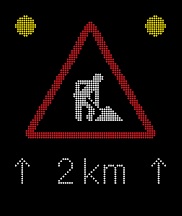 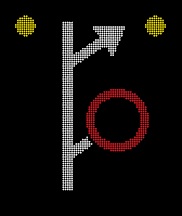 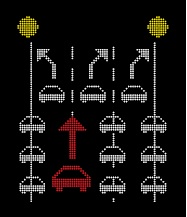 nosič s panelom pre zobrazenie premenných informácií, ktorý bude na základe zistených informácií pomocou cestnej sondy (senzora) umiestnenej vo vozovke informovať o nebezpečenstve šmyku. Cestná sonda vyhodnocuje stav povrchu vozovky a v prípade zistenia stavu mokrý – stupeň 1 až 3 (hrozba aquaplanningu), resp. stavu klasifikácie klzkej vozovky vyšle signál do PDZ na zobrazenie symbolu 120 (Nebezpečenstvo šmyku) s príslušným textom. Na informačnom paneli bude zobrazená výstraha pre vodičov (značka 120) a okrem nej aj text „SPOMAĽ“. Výška písma sa uvažuje 240 mm pre všetky zobrazované údaje (číslice, text) – bližšie pozri obr.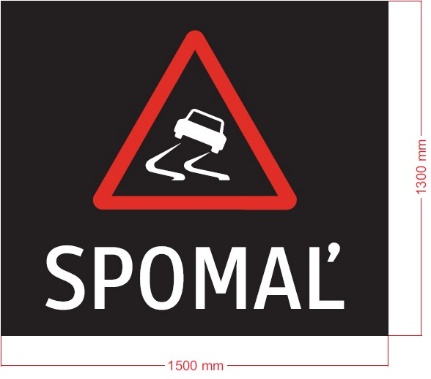 merač teploty prostredníctvom cestného senzora získava informácie o stave vozovky, ktoré na ukazovateli zobrazujú výstrahu pre vodičov.jednotlivé komponenty musia spĺňať všetky technické parametre a požiadavky určené pre použitie jednotlivých prvkov a zariadení, ktoré sú regulované slovenskými alebo harmonizovanými európskymi normami, technickými podmienkami MD SR alebo technicko-kvalitatívnymi podmienkami.Zariadenia a jeho jednotlivé komponenty musia spĺňať príslušné požiadavky nasledujúcich predpisov:- TP 029 Zariadenia, infraštruktúra a systémy technologického vybavenia pozemných komunikácií- TP 030 Inteligentné dopravné systémy a dopravné technologické zariadenia- STN EN 15518-3 Zariadenia zimnej údržby. Informačné systémy cestnej metrológie- STN EN 12966 Zvislé dopravné značky. Dopravné značky s premennými symbolmi- STN EN 50293 Systémy cestnej dopravnej signalizácie. Elektromagnetická kompatibilitaTechnické požiadavky:Zariadenie „panel pre premenné prevádzkové informácie“ musí spĺňať zodpovedajúce ustanovenia TP 030 Inteligentné dopravné systémy a dopravné technologické zariadenia:požadované optické parametre podľa STN EN 12966 + A1:- trieda farby C2-uhol vyžarovania B3- vizuálne charakteristiky: L3, L3(*), R3riadenie jasu LED musí byť budené PWM – pulzne šírkovou moduláciou v min. 254 krokochšpičková hodnota budeného prúdu LED môže byť max. 60% z povolenej max. hodnoty prúdu príslušnej LED (Forward current IF)ovládanie po sériovej linke RS 485, RS 232fyzikálne požiadavky podľa STN EN 12966-1 + A1- teplota: T1, T2- odolnosť proti znečisteniu D2- stupeň ochrany krytu IP65konštrukčné požiadavky podľa STN EN 12966-1 + A1- zaťaženie: PAF1, WL2, PL1, TDB5, DSL0zariadenie musí deklarovať elektromagnetickú kompatibilitu EMC podľa STN EN 50293zariadenie musí mať certifikát vydaný oprávnenou osobou podľa STN EN 12966 a EMC STN EN 50293symbol 120 pozostáva z:- 94 ks – biela šošovka s roztečou 20 mm- 187 ks – červená šošovka s roztečou 26 mm- text „SPOMAĽ“ pozostáva zo 131 ks – biela šošovka s roztečou 29 mmPožiadavky na cestný senzor:Detektor stavu povrchu vozovky musí:spĺňať funkcionalitu v zmysle TP 030 v nasledujúcich triedach klasifikácie:- primárny účel:		P1 – zimná údržba- kvalita predikcie:		Q3 – štandardná- referenčná pôsobnosť:	S1 – lokálnaposkytovať minimálne nasledovné hodnoty a údaje o stave povrchu vozovky:- stav povrchu vozovky- hrúbka vodnej vrstvy- bod mrznutia zmesi- zvyšková soľ (nasýtenie roztoku)- podpovrchová teplotasplniť požiadavky na merací rozsah, rozlíšenie a presnosť jednotlivých veličín podľa TP 030:V prípade stavu povrchu vozovky musí senzor rozlišovať klasifikáciu klzkej vozovky (vodná vrstva v tuhom skupenstve) minimálne v nasledujúcom rozsahu:- zasnežená- zľadovatená- námrazaRozlíšenie ostatných klasifikácií stavu povrchu vozovky vyplýva z TP 030 (suchá + 3 stupne vodnej vrstvy v kvapalnom skupenstve: vlhká, mokrá, tečúca voda). Z dôvodu umiestňovania senzorov aj na mosty je požadovaná maximálna celková výška senzora 45 mm.Požiadavky na snímač teploty a vlhkosti vzduchu:Senzor na meranie teploty, relatívnej vlhkosti a tlaku vzduchu musí spĺňať presnosť merania a funkcionalitu v zmysle TP 030 Inteligentné dopravné systémy a dopravné technologické zariadenia. Na základe nameraných hodnôt teploty a relatívnej vlhkosti vzduchu sa vypočíta rosný bod. Senzor musí spĺňať požiadavky meraných veličín v zmysle TP 030.Požiadavky na úpravu povrchu a nátery portálových konštrukcií:Odporúčaný postup prác:očistenie povrchu oceľovej konštrukcie v zmysle STN EN ISO 8501-1 – oceľovou kefou (primárne hrdze, prachu, mastnoty, bez abrazívneho čistenia). Medzery medzi zostavenými a zoskrutkovanými prvkami musia byť zatmelené, aby nimi nevnikala vlhkosť a nevznikalo nebezpečie korózienáter musí byť realizovaný v dvoch vrstvách s celkovou hrúbkou suchého náteru 200 mikrónovzákladný náter bude realizovaný z dvojzložkovej epoxidovej farby s obsahom prachového zinku min 80%, odtieň tmavošedý, hrúbka náteru min. 90 mikrónovvrchný náter bude realizovaný z dvojzložkovej polyuretánovej farby, odtieň RAL 7040, znížený lesk na stupeň 3-4, hrúbka náteru min. 110 mikrónovPovinnosť dodávateľa:zabezpečiť pracovisko proti znečisťovaniu životného prostredia vhodnými zábranami a opatreniamiochrana okolitých povrchov, ktoré nemajú byť dotknuté prácami vhodnými prostriedkamiv priestore vykonávania prác zabrániť znečisťovaniu vodných tokovpri realizácii akýchkoľvek prác zabrániť poškodeniu cudzieho majetku (motorové vozidlá, budovy, ...) napr. úlet farby, či abrazíva. V prípade poškodenia cudzieho majetku je dodávateľ povinný nahradiť škodu spôsobenú svojim konaním na vlastné náklady.Komunikácia a koordinácia prác s poverenými osobami Objednávateľa, PZ SR pri potrebe obmedzenia dopravydodávateľ určí zodpovednú osobu, ktorá bude dohliadať a koordinovať práce a zabezpečovať komunikáciu s poverenými osobami ObjednávateľaMinimálna plocha náteru v samostatnej objednávke je 15m2Požadovaná záruka a životnosť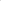 Záručná doba na práce (podľa konkrétnej objednávky) je 3 roky.Záručné doby na tovar sú nasledovné:Zvislé dopravné značeniezáruka 5 rokov na konštrukcie, úchyty, výlisky a plechzáruka min. 5 rokov na retroreflexné fólie tr. 1,2,3Dopravné zariadeniazáruka 2 rokyzáruka 1 rok na batérie, akumulátory, žiarovky, žiarivkyElektronické technologické zariadenia (PDZ, merače teploty)záruka 5 rokov na konštrukcie, rámy a mechanikuzáruka 5 rokov na elektronické súčasti (LED ZPI ukazovateľ, cestný senzor, snímač teploty a vlhkosti vzduchu)záruka 1 rok na batérie, akumulátoryNáter nosných konštrukciízáruka 3 rokyZáručná doba začína plynúť dňom podpísania odovzdávacieho-preberacieho protokolu oboma zmluvnými stranami.Príloha:Príloha č. 1 k časti B.1	-	Zoznam oprávnených osôb a odberných miestB.2  SPÔSOB URČENIA CENYCena za tovar alebo službu súvisiaca s dodaním tovaru musí byť stanovená v zmysle zákona NR SR č.18/1996 Z. z. o cenách v znení neskorších predpisov, vyhlášky MF SR č.87/1996 Z. z., ktorou sa vykonáva zákon o cenách.Celková cena za predmet zákazky je celková cena za dodanie predmetu zákazky, ktorý dodá uchádzač na základe plnenia predmetu zákazky v rozsahu, vyhotovení, technickej špecifikácii a parametroch v súlade s opisom zákazky uvedeným v časti B.1 Opis predmetu zákazky týchto SP. V jednotkovej cene je zahrnuté aj bezplatné legislatívne a technické poradenstvo, vrátane  obalov a ostatných nákladov spojených s dodávkou, dopravou a vyložením v mieste plnenia. Množstvá  uvedené v Prílohe č. 1 (tabuľka č.1-6) Špecifikácie ceny k tejto časti týchto SP (zároveň Príloha č. 1  k Rámcovej dohode) sú predpokladané množstvá, ktoré bude verejný obstarávateľ používať za účelom vyhodnotenia verejnej súťaže. Verejný obstarávateľ bude pri plnení predmetu zákazky vychádzať z konkrétnych potrieb a dostupných finančných prostriedkov.Uchádzač vyplní všetky jednotkové ceny v EUR bez DPH maximálne na dve desatinné miesta uvedené v Prílohe č. 1 (tabuľka č.1-6) Špecifikácia ceny k tejto časti týchto SP (zároveň Príloha č. 1  k Rámcovej dohode). Celková cena za dodanie predmetu zákazky je daná súčtom súčinov jednotkových cien a požadovaného množstva uvedeného v zozname položiek podľa Prílohy č. 1 (tabuľka č.1-6) Špecifikácia ceny k tejto časti týchto SP (zároveň Príloha č. 1  k Rámcovej dohode). Uchádzač vyplňuje len vyžltené bunky, do ostatných nezasahuje, budú vyplnené automaticky. Množstvá tovarov uvažovaných pri výpočte boli stanovené len pre účely vyhodnotenia ponúk.Celková cena za dodanie predmetu zákazky je daná súčtom súčinov jednotkových cien a požadovaného množstva uvedeného v zozname položiek podľa Prílohy č. 1 tabuľka č.1-6 Špecifikácia ceny k tejto časti týchto SP (zároveň Príloha č. 1 k Rámcovej dohode). Ceny predloží uchádzač vo formáte *xls/*xlsx a vo formáte pdf. podpísané zodpovednými osobami, zodpovedá za to, že ceny v elektronickej a pdf. forme sa zhodujú.Uchádzač je povinný oceniť všetky položky označené na ocenenie primeranou cenou.Verejný obstarávateľ si vyhradzuje právo na predloženie kalkulácii, rozborov, rozpisov jednotkových cien z ponuky uchádzača a to v prípade, že táto jednotková cena vykazuje výrazný rozdiel oproti ostatným uchádzačom alebo oproti obvyklým trhovým cenám. Uchádzač bude akceptovať zníženie celkovej ceny aj v prípade, že časť predmetu zákazky sa na podnet verejného obstarávateľa nebude realizovať.Predpokladanú hodnotu zákazky uvedenú v Oznámení verejný obstarávateľ považuje za finančný limit a okolnosť dôležitú pre plnenie Dohody.Prijaté jednotkové ceny sú záväzné, stanovené v súlade s ponukou a pevné a nemenné počas trvania Dohody. Jednotkové ceny pokrývajú všetky zmluvné záväzky a všetky náležitosti nevyhnutné na riadne dodanie predmetu zákazky v rozsahu podľa Dohody a týchto SP. V jednotkových cenách uchádzača budú zahrnuté aj náklady za dopravu na miesto plnenia podľa objednávky. Zmena množstva, miesta  a času plnenia zmluvy nemajú vplyv na  jednotkovú cenu. Ocenenie nových cien stavebných prác po podpise zmluvy:Pre ocenenie nových prác, pre ktoré neboli dohodnuté zmluvné jednotkové ceny predloží zhotoviteľ cenové kalkulácie aj s podkladmi pre ich výpočet. Zhotoviteľ predloží databázu oceňovacích podkladov spracovanú najneskôr ku dňu vypracovania novej jednotkovej ceny. Kalkulačný vzorec použitý pre kalkulovanie a databázy oceňovacích podkladov budú spracované v aplikácii MS Office Excel, ktoré predloží zhotoviteľ objednávateľovi. Pri tvorbe jednotkovej ceny novej práce sú nasledovné možnosti:a)       jednotková cena je vytvorená z pôvodnej položky (uvedenej v Zmluve) zámenou len niektorej jej časti, napr. zámenou materiálu, strojov atď. b)       jednotková cena je vytvorená matematickou metódou interpolácie alebo extrapolácie, (použiť hlavne pre položky oceňujúce vrstvy, kde hrúbka je určujúci prvok)c)       jednotková cena je vytvorená ako nová, bez možnosti použitia bodov a), b)Podkladom pre vytvorenie a odsúhlasenie novej jednotkovej ceny bude cenová agenda, predložená zhotoviteľom a ktorá obsahuje:kalkulačný vzorec - pre tvorbu jednotkových cien stavebných prác vykonávaných vlastnými kapacitami musí byť použitý kalkulačný vzorec stanovený obstarávateľom nasledovne:Jednotková cena = priame náklady (PN - materiál, mzdy, stroje, doprava) + režijné náklady (R) vo výške 13,2% z PN + zisk vo výške 2,6% (z PN + R)ocenenie materiálov - preukázané cez cenové doklady (faktúry, cenové ponuky a podobne).databázy oceňovacích nástrojov – strojov a mechanizmov, dopravy, ľudskej práce; tarify a sadzby - databázy budú spracované vo formáte *.xls, alebo *.xlsx a 1x predložené v *.pdf v slovenskom jazyku potvrdené oprávnenou osobou.cenový dopad na stavbu vypracovaný na základe požadovaných jednotkových cien, schválený zodpovednými pracovníkmi Národnej diaľničnej spoločnosti, a.s.kompletné definovanie položky, ktoré pozostáva z čísla, názvu, mernej jednotky (podľa triednika TSP) a kalkulácie jednotkovej ceny (podľa predloženého rozboru ekonomickej oprávnenosti nákladov)podrobný popis položky a rozbor spotreby (množstvo práce, materiálov, druhovosti a nasadenia strojov a dopravy, ktorý je podkladom pre kalkuláciu ekonomicky oprávnených nákladov) odsúhlasený zodpovednými pracovníkmi Národnej diaľničnej spoločnosti, a.s.V prípade zmeny Všeobecnej položky činnostnej Zhotoviteľ preukáže ekonomicky oprávnené náklady cez cenové doklady (napr. faktúra) a koordinačnú činnosť cez hodinovú zúčtovaciu sadzbu a počet hodín, ale max. do výšky 3,9% z predložených nákladov. Počet hodín bude preukázaný cez zápisnice, stavebný denník, atď. s podrobným popisom činnosti. Ak sa jedná o všeobecnú položku finančnú, Zhotoviteľ má nárok len na ekonomicky oprávnené náklady preukázané cez cenové doklady (napr. zmluva o poistení stavby, faktúra za poplatky) bez koordinačnej činnosti. Koordinačnou činnosťou sa rozumie pokrytie nákladov zhotoviteľa potrebných na koordináciu s ostatnými zúčastnenými na stavbe, zabezpečenie všetkých opatrení nevyhnutných k plneniu harmonogramu a úspešnému odovzdaniu diela.Na stavebné práce, ktoré Zhotoviteľ bude vykonávať formou poddodávky mu budú priznané ekonomicky oprávnené náklady (cenové ponuky, faktúry a iné) a náklady na koordinačnú činnosť  cez hodinovú sadzbu a počet hodín, ale max. do výšky 3,9% z ceny poddodávky. Počet hodín bude preukázaný cez zápisnice, stavebný denník, atď s podrobným popisom činnosti. Pri prácach, ktoré Zhotoviteľ zabezpečuje podzhotoviteľom, si Objednávateľ vyhradzuje právo požiadať Zhotoviteľa o predloženie podrobnej kalkulácie podzhotoviteľa ktorá bude spracovaná v zmysle zákona č. 18/1996 Z.z. o cenách v znení neskorších predpisov v režime ekonomicky oprávnených nákladov a Zhotoviteľ je povinný ich Objednávateľovi predložiť. Spôsob výberu podzhotoviteľa bude vydokladovaný minimálne 3 cenovými ponukami.Príloha:Príloha č. 1 k časti B.2	-	Špecifikácia ceny (tabuľka č. 1-6)B.3  OBCHODNÉ PODMIENKY DODANIA PREDMETU ZÁKAZKYUchádzač vo svojej ponuke predloží návrh Dohody podľa Obchodného zákonníka, v ktorej budú v celom rozsahu akceptované obchodné podmienky dodania predmetu zákazky stanovené v dokumentoch, ktoré tvoria prílohu  k týmto súťažným podkladom. Predložený návrh Dohody musí byť podpísaný štatutárnym zástupcom (zástupcami) uchádzača, resp. osobou oprávnenou konať v mene uchádzača.V návrhu Dohody budú uvedené nasledovné údaje:Rámcová dohoda„Nákup a dodanie dopravných značiek“            Číslo objednávateľa: 			   	                       Číslo dodávateľa:uzatvorená podľa ustanovenia § 83  zákona č. 343/2015 Z. z. o verejnom obstarávaní a o zmene a doplnení niektorých zákonov v znení neskorších predpisov (ďalej len „ZVO“) a ustanovenia § 269 ods. 2 s primeraným použitím ustanovenia § 409 a nasl. a § 536 a nasl. zákona č. 513/1991 Zb. Obchodný zákonník v znení neskorších predpisov (ďalej len „OBZ“)(ďalej len „rámcová  dohoda“ )medzi stranami dohody:ObjednávateľObchodné meno:		Národná diaľničná spoločnosť, a.s.Sídlo:						Dúbravská cesta 14, 841 04 BratislavaPrávna forma:	akciová spoločnosť zapísaná v Obchodnom registri Mestského súdu Bratislava III, oddiel: Sa, vložka č.: 3518/BŠtatutárny orgán:		predstavenstvo, zastúpené:Ing. Vladimír Jacko PhD.,MBA, predseda predstavenstva a generálny riaditeľ				Ing. Ladislav Bariak, člen predstavenstvaOsoby oprávnené rokovať a konať:- vo veciach zmluvných – 		Mgr. Radoslav Krajči, vedúci odboru právneho,- vo veciach technických – 		Ing. Denisa Filipovičová, vedúca odboru BECEP, opráv a investícií,		Ing. Peter Glasa, vedúci oddelenia BECEP,		Ing. Pavel Jaselský, špecialista oddelenia BECEP,		Ing. Pavel Fiľko, špecialista oddelenia BECEP,		Ing. Maroč Demjan, špecialista oddelenia BECEP,		Ing. Tomáš Jančár, špecialista oddelenia BECEP,		Ing. Lívia Štulajterová, špecialista oddelenia BECEP,		Ing. Mário Lalík, špecialista oddelenia BECEP,- vo veciach cenových-	Ing. Karolína Bálintová, vedúca odboru cien a fin. kontrolingu stavieb,IČO:									35 919 001DIČ:									202 193 7775IČ DPH:								SK 202 193 7775Bankové spojenie:	UniCredit Bank Czech Republic and Slovakia a.s., pobočka zahraničnej bankyIBAN:	SK30 1111 0000 0066 2485 9013SWIFT kód:	UNCRSKBXTel.:			+421 2 5831 1111(ďalej len „objednávateľ“)2. 	DodávateľObchodné meno:	[doplniť]Sídlo:	[doplniť]Právna forma:	[doplniť]Štatutárny orgán:	[doplniť]Osoby oprávnené rokovať a konať:- vo veciach zmluvných – 	[doplniť]- vo veciach technických – 	[doplniť]- vo veciach cenových – 	[doplniť]IČO:	[doplniť]DIČ:	[doplniť]IČ DPH:	[doplniť]Bankové spojenie:	[doplniť]IBAN:	[doplniť]SWIFT kód:	[doplniť]Tel./Fax:	[doplniť](ďalej len „dodávateľ“)(objednávateľ a dodávateľ ďalej len „zmluvné strany“ alebo každý samostatne len „zmluvná strana“)PreambulaRámcová dohoda určuje podmienky zadávania predmetu rámcovej dohody počas jej platnosti, najmä čo sa týka kvality, ceny a predpokladaného množstva predmetu rámcovej dohody. Rámcová dohoda nezakladá priamo právo na plnenie predmetu rámcovej dohody. Predmet dohody bude vždy realizovaný na základe písomných čiastkových objednávok.Článok 1Predmet rámcovej dohodyPredmetom rámcovej dohody je záväzok dodávateľa poskytovať pre objednávateľa predmet plnenia, ktorým je „Nákup a dodanie dopravných značiek“ (ďalej len „predmet plnenia“) v súlade so súťažnými podkladmi, touto rámcovou dohodou, písomnými objednávkami objednávateľa a technicko-kvalitatívnymi podmienkami a záväzok objednávateľa zaplatiť dodávateľovi cenu za poskytnuté plnenie uvedenú v Článku 5 rámcovej dohody.Špecifikácia predmetu plnenia je uvedená v časti B.1 súťažných podkladov, ktorá tvorí neoddeliteľnú súčasť rámcovej dohody ako príloha č. 2 – Opis predmetu zákazky (ďalej len „príloha č. 2“). Rozsah predmetu plnenia - predpokladané výmery predmetu plnenia, sú uvedené v prílohe č. 1 (tabuľka č.1-6) rámcovej dohody - Jednotkové ceny (ďalej len „príloha č. 1“), pričom nie je záväzný pre plnenie dohody, t.j. dodávateľ sa zaväzuje predmet plnenia vykonať v rozsahu a spôsobom uvedeným v príslušných objednávkach vyhotovených objednávateľom počas platnosti rámcovej dohody. Špecifikácia predmetu plnenia, druh, rozsah, množstvo, miesto predmetu plnenia, termíny predmetu plnenia a ďalšie podmienky realizácie predmetu plnenia budú špecifikované v jednotlivých písomných objednávkach vystavených objednávateľom počas trvania rámcovej dohody, ktoré budú tvoriť súčasť rámcovej dohody. Na účely rámcovej dohody je každé plnenie v zmysle konkrétnej objednávky posudzované ako samostatný predmet plnenia (ďalej aj „samostatné plnenie“). Samostatným plnením podľa jednotlivých objednávok v súlade s touto rámcovou dohodou môže byť samostatné dodanie zvislých dopravných značiek (ďalej len „ZDZ“) elektromechanických premenných dopravných značiek (ďalej len „PDZ“) dopravných zariadení (ďalej len „DZ“), príslušenstva, nosičov DZ a konštrukcií s pasívnou bezpečnosťou (ďalej len „KPB“) (ZDZ, PDZ, DZ a KPB ďalej spolu len „tovar“) spolu s vypracovaním projektových dokumentácii a statických posúdení pre portálové konštrukcie a KPB, vrátane dopravy pre diaľnice, rýchlostné cesty a cesty I. triedy v správe a údržbe objednávateľa uvedené v Prílohe č. 3 tejto rámcovej dohody - Zoznam oprávnených osôb a odberných miest (ďalej len „príloha č. 3“) a/alebo samostatná montáž a demontáž tovaru (ďalej spolu len „práce“) alebo dodanie tovaru vrátane prác.Ak sa pri poskytovaní samostatného plnenia vyskytne požiadavka naviac prác oproti vystavenej objednávke, akákoľvek takáto zmena rozsahu samostatného plnenia musí byť písomne odsúhlasená objednávateľom formou zápisu v stavebnom denníku. V prípade potreby naviac prác podľa tohto bodu rámcovej dohody sa následne zmluvné strany zaväzujú začať rokovanie o doobjednaní naviac prác. Ak sa zmluvné strany dohodnú na naviac prácach, objednávateľ je povinný doručiť dodávateľovi „doobjednávku“ k príslušnej objednávke. Na doobjednávku sa primerane vzťahujú ustanovenia o objednávke podľa Článku 3 rámcovej dohody. Zmenu obsahu predmetu plnenia (ďalej len „nové práce“), ktorá nebola predvídateľná v čase uzatvorenia rámcovej dohody, je možné vykonať buď uzatvorením dodatku k rámcovej dohode alebo zadaním novej zákazky postupom zadávania zákazky podľa ZVO.Článok 2Osoby oprávnené konať v mene objednávateľaOsobami oprávnenými konať v mene objednávateľa za účelom plnenia rámcovej dohody, a to najmä, avšak nie len, na vykonanie kontroly vykonávania a prevzatia predmetu plnenia, resp. samostatného plnenia a ďalších činností uvedených v bode 2.2 tohto článku rámcovej dohody sú vedúci jednotlivých stredísk správy a údržby diaľnic (ďalej len „SSÚD“) a vedúci stredísk správy a údržby rýchlostných ciest (ďalej len „SSÚR“), vedúci oddelenia správy, prevádzky a údržby jednotlivých SSÚD a SSÚR, vedúci odboru BECEP, opráv a investícií, vedúci oddelenia BECEP a špecialista BECEP – zadávateľ objednávky uvedený v jednotlivých objednávkach, pričom osoby oprávnené konať v mene objednávateľa podľa tohto bodu sú uvedené v prílohe č. 3 rámcovej dohody. Objednávateľ bude dodávateľa o akejkoľvek zmene v uvedenom zozname (prílohe č. 3) písomne informovať. Pre vylúčenie pochybností sa zmluvné strany dohodli, že na zmenu osôb oprávnených konať v mene objednávateľa, uvedených v prílohe č. 3 rámcovej dohody, nie je potrebné uzatvoriť dodatok k rámcovej dohode, pričom zmena je účinná odo dňa doručenia písomného oznámenia objednávateľa o takejto zmene dodávateľovi.Oprávnené osoby podľa bodu 2.1 tohto článku rámcovej dohody sú oprávnené konať v mene objednávateľa v nasledovnom rozsahu:odovzdávať stavenisko (resp. miesto plnenia) formou zápisu v stavebnom denníku;kontrolovať vykonávanie (resp. realizáciu) predmetu plnenia, resp. samostatného plnenia;-	preberať samostatné plnenie;-	zabezpečovať stavenisko (resp. miesto plnenia) podľa platnej legislatívy;-	zabezpečiť vyčistenie staveniska (resp. miesto plnenia) pred realizáciou predmetu plnenia, resp. samostatného plnenia;-	koordinovať práce počas vykonávania predmetu plnenia, resp. samostatného plnenia.Objednávky a doobjednávky podľa rámcovej dohody je za objednávateľa oprávnený podpisovať prevádzkový riaditeľ objednávateľa alebo vedúci jednotlivých SSÚD a SSÚR.Článok 3Miesto, čas, termín a spôsob predmetu plnenia Miestom plnenia je areál príslušného SSÚD/SSÚR, diaľnice, rýchlostné cesty alebo cesty I. triedy vo vlastníctve a v správe objednávateľa podľa prílohy č. 3 tejto rámcovej dohody, pričom konkrétne miesto samostatného plnenia, resp. konkrétny úsek ciest, na ktorom sa bude poskytovať samostatné plnenie bude uvedené v príslušnej objednávke vystavenej objednávateľom.Rámcová dohoda sa uzatvára na dobu určitú, a to na obdobie 48 (štyridsaťosem) mesiacov odo dňa nadobudnutia účinnosti rámcovej dohody alebo do vyčerpania sumy prijatej v ponuke dodávateľa ako úspešného uchádzača a uvedenej v Článku 5 bod 5.2 rámcovej dohody, a to podľa toho, ktorá skutočnosť nastane skôr.Dodávateľ sa zaväzuje predmet plnenia vykonať na základe a v súlade s písomnými objednávkami objednávateľa a s ustanoveniami rámcovej dohody vrátane jej príloh.Lehota poskytnutia/dodania samostatného plnenia bude určená v jednotlivých objednávkach vystavených objednávateľom primerane v závislosti od rozsahu požadovaných prác a množstva tovaru. Ak v objednávke nie je určená lehota poskytnutia/dodania predmetu plnenia, resp. samostatného plnenia, platia nasledujúce lehoty:lehota dodania tovaru, ktorým sú malé DZ do rozmeru 3,0 m2 vrátane, je do 3 (troch) kalendárnych dni odo dňa potvrdenia objednávky dodávateľom podľa bodu 3.9 tohto článku rámcovej dohody,lehota dodania tovaru, ktorým je veľkorozmerová DZ nad rozmer 3,0 m2, je do 7 (sedem) kalendárnych dní odo dňa potvrdenia objednávky dodávateľom podľa bodu 3.9 tohto článku rámcovej dohody,lehota na dodanie elektromechanických PDZ, ich komponentov (riadiace jednotky) a elektronických dopravných zariadení (merač teploty, cestný senzor) na príslušné SSÚD/SSÚR je do 80 (osemdesiat) kalendárnych dní odo dňa potvrdenia objednávky dodávateľom podľa bodu 3.9 tohto článku rámcovej dohody na konkrétny typ dopravnej značky.Termín začatia poskytovania samostatného plnenia, ak je predmetom samostatného plnenia vykonanie prác, bude uvedený v jednotlivých objednávkach, v opačnom prípade platí, že dodávateľ je povinný začať s poskytovaním samostatného plnenia do 5 (piatich) kalendárnych dní odo dňa potvrdenia objednávky dodávateľom podľa bodu 3.9 tohto článku rámcovej dohody. Lehota vykonania prác samostatného plnenia, resp. termín skončenia samostatného plnenia bude určený v konkrétnej objednávke.V prípade, ak je samostatným plnením realizácia osadenia DZ na komunikácii, objednávateľ je oprávnený požadovať od dodávateľa harmonogram prác. Dodávateľ sa zaväzuje predložiť objednávateľovi harmonogram prác najneskôr 5 (päť) kalendárnych dní pred začatím prác v zmysle objednávky. Za objednávateľa harmonogram prác potvrdí vedúci SSÚD/SSÚR alebo jeho zástupca . Objednávateľ je oprávnený harmonogram prác predložený dodávateľom v zmysle tohto bodu nepotvrdiť a požiadať o zmenu harmonogramu prác. Dodávateľ sa zaväzuje opravený harmonogram prác predložiť objednávateľovi do 2 (dvoch) kalendárnych dní odo dňa nepotvrdenia harmonogramu prác v zmysle predchádzajúcej vety.Omeškanie dodávateľa s poskytnutím/dodaním samostatného plnenia podľa konkrétnej objednávky a/alebo omeškanie dodávateľa so začatím poskytovania samostatného plnenia podľa konkrétnej objednávky sa považuje za podstatné porušenie rámcovej dohody a oprávňuje objednávateľa okamžite odstúpiť od objednávky, ako aj od rámcovej dohody z dôvodu jej podstatného porušenia. Odstúpením od rámcovej dohody a/alebo objednávky nie je dotknuté právo objednávateľa na zaplatenie zmluvnej pokuty podľa Článku 7 bod 7.1 a 7.2 rámcovej dohody.Dodávateľ je povinný bez zbytočného odkladu písomne oznámiť objednávateľovi vznik akejkoľvek udalosti, ktorá bráni alebo sťažuje vykonanie samostatného plnenia (alebo jeho časti) podľa konkrétnej objednávky riadne a včas a následne to vyznačiť zápisom v stavebnom denníku. Dodávateľ sa nedostáva do omeškania s realizáciou samostatného plnenia v prípade, ak písomne oznámi spôsobom uvedeným v predchádzajúcej vete a preukáže objednávateľovi vznik prekážky vo vykonaní samostatného plnenia, a súčasne objednávateľ písomne dodávateľovi oznámi písomné súhlasné stanovisko s predĺžením termínu na vykonanie samostatného plnenia alebo jeho časti, v opačnom prípade je dodávateľ povinný postupovať v zmysle termínu na poskytnutie plnenia v pôvodnej objednávke. Nedodržaním lehoty poskytnutia samostatného plnenia zo strany dodávateľa nie je dotknutá povinnosť dodávateľa uhradiť zmluvnú pokutu za omeškanie podľa Článku 7 rámcovej dohody okrem prípadov, keď k omeškaniu došlo z dôvodov vyššej moci. Pre vylúčenie akýchkoľvek pochybností štrajk zamestnancov zmluvných strán alebo zhoršenie ekonomickej situácie zmluvnej strany alebo subdodávateľa dodávateľa sa nepovažuje za vyššiu moc.Objednávka musí byť vystavená v písomnej forme a musí byť doporučene doručená dodávateľovi. Dodávateľ sa zaväzuje objednávateľovi potvrdiť prijatie objednávky a kópiu/sken potvrdenej (podpísanej) objednávky zaslať objednávateľovi  do 2 (dvoch) kalendárnych dní od jej doručenia, a to e-mailom na adresu osoby oprávnenej konať v mene objednávateľa uvedenej v objednávke. Takto potvrdenú objednávku je dodávateľ povinný zaslať objednávateľovi aj písomne poštou v lehote 5 (piatich) kalendárnych dní od jej doručenia. V prípade, ak potvrdená objednávka doručená elektronicky na e-mailovú adresu a potvrdená objednávka doručená poštou nebude totožná, za správne relevantnú sa považuje objednávka, ktorá bola objednávateľovi doručená skôr. Pre vylúčenie akýchkoľvek pochybností, za deň potvrdenia objednávky zo strany dodávateľa sa považuje deň doručenia potvrdenej kópie objednávky, resp. skenu objednávky objednávateľovi podľa toho, ktorá bude objednávateľovi doručená skôr.Dodávateľ je povinný vykonávať práce aj v nočných hodinách, cez víkend a štátne sviatky.Článok 4Odovzdanie staveniskaAk je predmetom samostatného plnenia aj vykonanie prác, objednávateľ sa zaväzuje odovzdať dodávateľovi miesto plnenia (ďalej len „stavenisko“) na účely poskytnutia samostatného plnenia najneskôr v deň začatia poskytovania samostatného plnenia podľa Článku 3 bod 3.5 rámcovej dohody a dodávateľ sa zaväzuje stavenisko prevziať. V prípade, ak dodávateľ bezdôvodne odmietne stavenisko prevziať, môže objednávateľ okamžite odstúpiť od rámcovej dohody pre jej podstatné porušenie.O odovzdaní a prevzatí staveniska vyhotovia zmluvné strany Zápis o odovzdaní a prevzatí staveniska v stavebnom denníku (ďalej len „zápis“), ktorý podpíšu za dodávateľa osoby oprávnené konať vo veciach technických a za objednávateľa niektorá z osôb uvedených v Článku 2 bod 2.1 rámcovej dohody. Dodávateľ bez odovzdania staveniska nie je oprávnený začať s realizáciou prác. Odo dňa podpísania zápisu znáša nebezpečenstvo škody na samostatnom plnení dodávateľ. Dodávateľ oznámi ukončenie prác (samostatného plnenia) objednávateľovi e-mailom na adresu osoby oprávnenej konať v mene objednávateľa uvedenej v príslušnej objednávke.Článok 5Cena za predmet plneniaCena za predmet plnenia podľa rámcovej dohody sa stanoví ako súčet jednotkových cien a skutočne vykonaných množstiev prác a dodaných množstiev tovaru.Celková cena za predmet plnenia v zmysle tejto dohody počas celej doby jej trvania nesmie prekročiť celkovú cenu z predloženej ponuky predávajúceho ako úspešného uchádzača vo verejnom obstarávaní, ktorá predstavuje [doplniť] EUR bez DPH (slovom: [doplniť] EUR bez DPH). DPH bude uplatnená v zmysle platných právnych predpisov na území Slovenskej republiky v čase fakturácie. Cena za predmet plnenia je stanovená v súlade so zákonom č. 18/1996 Z.z. o cenách v znení neskorších predpisov a vyhlášky MF SR č. 87/1996 Z.z., ktorou sa vykonáva zákon o cenách.Jednotkové ceny sú záväzné, pevné a nemenné a pokrývajú všetky zmluvné záväzky a všetky náležitosti nevyhnutné na riadne plnenie predmetu plnenia rámcovej dohody v rozsahu podľa tejto rámcovej dohody a súťažných podkladov a sú uvedené v prílohe č. 1 rámcovej dohody.Pri ocenení nových prác podľa článku 1 bod 1.4 rámcovej dohody (t. j. pre ktoré neboli dohodnuté zmluvné jednotkové ceny pri podpise rámcovej dohody) budú zmluvné strany postupovať podľa časti B.2 Spôsob určenia ceny súťažných podkladov.Článok 6Platobné podmienkyDodávateľovi prislúcha úhrada len za skutočne dodaný tovar a vykonané práce (každé skutočne poskytnuté samostatné plnenie) podľa príslušnej objednávky.Fakturácia sa bude uskutočňovať pre každé samostatné plnenie samostatne, pričom dodávateľ je oprávnený vystaviť faktúru až po riadnom poskytnutí samostatného plnenia.Podkladom pre vystavenie faktúry bude dodací list potvrdzujúci dodanie tovaru v zmysle Článku 9 bod 9.3 rámcovej dohody (ďalej len „dodací list“), resp. preberací protokol v zmysle Článku 9 bod 9.10 rámcovej dohody (ďalej len „preberací protokol“) spolu so súpisom skutočne vykonaných prác (ďalej len „súpis“) potvrdený aspoň dvoma osobami oprávnenými konať v mene objednávateľa v zmysle Článku 2 rámcovej dohody, pričom súpis bude zo strany objednávateľa potvrdzovaný po predložení certifikátov na zabudovaný materiál.Na účely fakturácie sa za deň poskytnutia samostatného plnenia považuje deň prevzatia tovaru zo strany objednávateľa podpisom dodacieho listu, resp. resp. deň prevzatia prác zo strany objednávateľa podpisom  preberacieho protokolu.Práce, ktoré dodávateľ vykoná bez písomného súhlasu objednávateľa a/alebo odchylne od konkrétnych objednávok, dodávateľ nie je oprávnený faktúrovať a nebudú mu uhradené.Splatnosť faktúr je 30 (tridsať) kalendárnych dní od doporučeného doručenia faktúry bez nedostatkov do sídla objednávateľa.Faktúra musí obsahovať náležitosti podľa § 74 ods. 1zákona č. 222/2004 Z.z. o dani s pridanej hodnoty v znení neskorších predpisov (ďalej len „zákon o DPH“). Faktúra musí obsahovať aj nasledovné údaje:-odvolávku na číslo rámcovej dohody, resp. dodatku-číslo objednávky-popis plnenia v zmysle predmetu rámcovej dohody, resp. objednávky-bankové spojenie v zmysle rámcovej dohodya musí k nej byť priložená príslušná objednávka, dodací list, resp. preberací protokol a súpis podľa bodu 6.3 tohto článku rámcovej dohody. Ak ich faktúra nebude obsahovať alebo k nej nebudú priložené prílohy podľa predchádzajúcej vety, objednávateľ je oprávnený takúto faktúru vrátiť dodávateľovi spolu s označením nedostatkov, pre ktoré bola vrátená. V tomto prípade plynutie lehoty splatnosti takejto faktúry sa prerušuje a nová lehota splatnosti začne plynúť dňom nasledujúcim po dni doporučeného doručenia opravenej alebo doplnenej faktúry do sídla objednávateľa. Obálka, v ktorej bude faktúra odosielaná, musí byť označená ako „FAKTÚRA“. Faktúry musia byť odoslané doporučene. V prípade, ak bude faktúra odoslaná ako obyčajná poštová zásielka nie je možné účtovať úrok z omeškania z fakturovanej ceny. V prípade aplikácie ustanovenia § 69 ods. 12 pís. j) zákona o DPH musí faktúra obsahovať aj číselný kód a popis plnenia v zmysle sekcie F Nariadenia Komisie (EÚ) č. 1209/2014 z 29. októbra 2014. V prípade neaplikácie ustanovenia § 69 ods. 12 pís. j) Zákona o DPH je Dodávateľ povinný túto skutočnosť na faktúre výslovne uviesť. Zmluvné strany berú na vedomie, že za správnosť údajov na faktúre je zodpovedný výhradne dodávateľ a nevrátenie faktúry zo strany objednávateľa sa v žiadnom prípade nemôže považovať za potvrdenie správnosti údajov na nej uvedených. V prípade, že správca dane udelí objednávateľovi akúkoľvek sankciu vyplývajúcu z nesprávnej aplikácie ustanovenia § 69 ods. 12 pís. j) zákona o DPH, má objednávateľ nárok na náhradu takto vzniknutej škody voči dodávateľovi v plnom rozsahu.Faktúra sa považuje za uhradenú dňom odpísania dlžnej sumy z účtu objednávateľa v prospech účtu dodávateľa.V prípade, ak je dodávateľ v postavení zahraničnej osoby, riadi sa zákonom o DPH.Článok 7Zmluvné sankcieV prípade omeškania dodávateľa s termínom začatia poskytnutia samostatného plnenia podľa Článku 3 bod 3.5 rámcovej dohody, objednávateľovi vzniká nárok voči dodávateľovi na zaplatenie zmluvnej pokuty vo výške 0,05 % (päť stotín percenta) z ceny samostatného plnenia vrátane DPH danej rozsahom plnenia na základe konkrétnej objednávky za každý aj začatý deň omeškania.V prípade omeškania dodávateľa s poskytnutím/dodaním samostatného plnenia v lehote uvedenej v písomnej objednávke alebo v Článku 3 bod 3.4 rámcovej dohody, objednávateľovi vzniká nárok voči dodávateľovi na zaplatenie zmluvnej pokuty vo výške 0,05% (päť stotín percenta) z ceny samostatného plnenia vrátane DPH danej rozsahom plnenia na základe konkrétnej objednávky, za každý aj začatý deň omeškania. Zaplatením zmluvnej pokuty podľa bodu 7.1 a/alebo podľa bodu 7.2 tohto článku rámcovej dohody nie je dotknutý nárok objednávateľa na náhradu škody, ktorá mu vznikla prípravou a zabezpečením miesta plnenia pozostávajúcou v osadení dočasného dopravného značenia prípadne inými na dodanie tovaru a/alebo vykonanie prác nadväzujúcimi činnosťami. Vyčíslený a odôvodnený nárok je dodávateľ povinný uhradiť objednávateľovi.V prípade, ak dodávateľ nepotvrdí objednávku a/alebo kópiu potvrdenej objednávky nedoručí späť objednávateľovi v lehote podľa Článku 3 bod 3.9 rámcovej dohody, objednávateľovi vzniká nárok voči dodávateľovi na zaplatenie zmluvnej pokuty vo výške 0,05% (päť stotín percenta) z ceny samostatného plnenia vrátane DPH danej rozsahom plnenia na základe konkrétnej objednávky, za každý aj začatý deň omeškania. V prípade porušenia povinnosti podľa predchádzajúcej vety, má objednávateľ právo okamžite odstúpiť od rámcovej dohody alebo objednávky z dôvodu jej podstatného porušenia. Odstúpením od rámcovej dohody alebo objednávky nie je dotknuté právo objednávateľa na zaplatenie zmluvnej pokuty v zmysle tohto bodu.V prípade, ak počas vykonávania samostatného plnenia objednávateľ zistí, že dodávateľ nedodržal kvalitatívne parametre určené na samostatné plnenie podľa technicko-kvalitatívnych podmienok, objednávateľovi vzniká nárok voči dodávateľovi na zaplatenie zmluvnej pokuty vo výške 0,5 % (päť desatín percenta) z ceny samostatného plnenia vrátane DPH danej rozsahom plnenia na základe konkrétnej v objednávky, ktorej predmetom je dotknuté samostatné plnenie, a to za každý zistený nedostatok. Zaplatením zmluvnej pokuty podľa toho bodu nie je dotknutá povinnosť dodávateľa vykonať samostatné plnenie v súlade s touto rámcovou dohodou. Objenávateľ má okrem nároku na zplatenie zmluvnej pokuty podľa tohto bodu aj nárok voči dodávateľovi na predĺženie záručnej doby primerane podľa povahy nedostatku, pričom dodávateľ je povinný takejto žiadosti vyhovieť. Predĺženie záručnej doby na samostatné plnenie sa vykoná uzavretím dodatku k rámcovej dohode.V prípade omeškania objednávateľa so zaplatením faktúry, vzniká dodávateľovi nárok voči objednávateľovi na zaplatenie úroku z omeškania vo výške 0,05 % (päť stotín percenta) z dlžnej sumy za každý deň omeškania.V prípade, ak dodávateľ poruší akúkoľvek povinnosť uvedenú v Článku 8 bod 8.1, 8.3, 8.7, 8.8, 8.10, 8.11, 8.12, 8.13, 8.15, 8.16, 8.17 a 8.24 rámcovej dohody, objednávateľovi vzniká nárok voči dodávateľovi na zaplatenie zmluvnej pokuty vo výške 0,05 % (päť stotín percenta) z ceny samostatného plnenia vrátane DPH danej rozsahom plnenia na základe konkrétnej objednávky za každý zistený nedostatok, a to aj opakovane.V prípade, ak dodávateľ neodstráni reklamované vady samostatného plnenia v lehote podľa bodu Článku X bod 10.3 rámcovej dohody, objednávateľovi vzniká nárok voči dodávateľovi na zaplatenie zmluvnej pokuty vo výške 0,05% (päť stotín percenta) z ceny samostatného plnenia vrátane DPH danej rozsahom plnenia na základe konkrétnej objednávky za každý aj začatý deň omeškania.V prípade omeškania dodávateľa s odstránením vád, resp. nedorobkov v preberacom konaní v lehote určenej podľa Článku IX bod 9.6 a/alebo bod 9.11 rámcovej dohody, objednávateľovi vzniká nárok voči dodávateľovi na zaplatenie zmluvnej pokuty vo výške 0,05 % (päť stotín percenta) z ceny samostatného plnenia vrátane DPH danej rozsahom plnenia na základe konkrétnej objednávky za každý aj začatý deň omeškania.Zaplatením akejkoľvek zmluvnej pokuty alebo inej paušalizovanej náhrady škody podľa rámcovej dohody nie je dotknutý nárok objednávateľa na náhradu škody v plnej výške v zmysle platných právnych predpisov, t.j. zmluvná pokuta sa dojednáva samostatne popri prípadných nárokoch na náhradu škody. Vyčíslený a odôvodnený nárok je dodávateľ povinný uhradiť objednávateľovi.V prípade vzájomných nárokov objednávateľa a dodávateľa, budú zmluvné strany postupovať podľa ustanovení § 358 a nasl. Obchodného zákonníka.Článok 8Podmienky plneniaDodávateľ nesmie predmet plnenia ako celok odovzdať na dodanie inému subjektu. Časť predmetu plnenia môže dodávateľ odovzdať na vykonanie svojmu subdodávateľovi uvedenému v zozname subdodávateľov, ktorý tvorí prílohu č. 4 tejto rámcovej dohody (ďalej len „príloha č. 4“). Súhlas objednávateľa s dodaním/vykonaním predmetu plnenia prostredníctvom subdodávateľa nezbavuje dodávateľa povinnosti a zodpovednosti za všetky práce a činnosti subdodávateľa.Ak sa na dodávateľa a jeho subdodávateľov vzťahuje povinnosť zapisovať sa do registra partnerov verejného sektora podľa zákona č. 315/2016 Z. z. o registri partnerov verejného sektora a o zmene a doplnení niektorých zákonov v znení neskorších predpisov (ďalej len „zákon o registri partnerov verejného sektora“), potom je dodávateľ, ako aj jeho subdodávatelia, povinný dodržať túto povinnosť po celú dobu trvania tejto rámcovej dohody, pričom dodávateľ sa zaväzuje zabezpečiť a zodpovedá za splnenie tejto povinnosti aj zo strany subdodávateľov. V prípade porušenia povinnosti dodávateľa podľa predchádzajúcej vety má objednávateľ nárok na zmluvnú pokutu vo výške 500,- EUR (päťsto eur) za každý deň porušenia, pričom porušenie uvedenej povinnosti, ktoré trvá dlhšie ako 30 (tridsať) kalendárnych dní sa považuje za podstatné porušenie tejto rámcovej dohody a oprávňuje objednávateľa odstúpiť od rámcovej dohody. Ak v súvislosti s porušením vyššie uvedenej povinnosti uloží príslušný orgán objednávateľovi akúkoľvek sankciu, dodávateľ je povinný túto sankciu mu v plnej výške uhradiť.Počas trvania rámcovej dohody je dodávateľ oprávnený zmeniť subdodávateľa uvedeného v prílohe č. 4 rámcovej dohody výlučne na základe písomného súhlasu objednávateľa formou dodatku k tejto rámcovej dohode podľa Článku 14 bod 14.3 rámcovej dohody. Nový subdodávateľ musí spĺňať povinnosť zápisu v registri partnerov verejného sektora podľa zákona o registri partnerov verejného sektora, v prípade, ak mu takáto povinnosť zo zákona o registri partnerov verejného sektora vyplýva. Objednávateľ má právo odmietnuť podpísať dodatok k rámcovej dohode a požiadať dodávateľa o určenie iného subdodávateľa, ak má na to závažné dôvody (napr. ak nový subdodávateľ nie je zapísaný v registri partnerov verejného sektora podľa zákona o registri partnerov verejného sektora, v prípade, ak mu takáto povinnosť zo zákona o registri partnerov verejného sektora vyplýva, nekvalitne realizované práce konkrétnym subdodávateľom, nesplnenie podmienok pre výmenu subdodávateľa atď.). Dodávateľ je povinný žiadosti objednávateľa podľa predchádzajúcej vety bezodkladne vyhovieť a navrhnúť iného subdodávateľa, pričom tento subdodávateľ musí spĺňať povinnosť zápisu v registri partnerov verejného sektora podľa zákona o registri partnerov verejného sektora, v prípade, ak mu takáto povinnosť zo zákona o registri partnerov verejného sektora vyplýva.Dodávateľ vyhlasuje, že príloha č. 4 tejto rámcovej dohode obsahuje aktuálne a úplné údaje v zmysle ustanovenia § 41 ods. 3, 4 ZVO. Údaje v zmysle § 41 ods. 3 ZVO sú údaje o všetkých známych subdodávateľoch v rozsahu obchodné meno/názov, sídlo/miesto podnikania, IČO, zápis do príslušného registra a údaje o osobe oprávnenej konať za subdodávateľa v rozsahu meno a priezvisko, adresa pobytu, dátum narodenia (ďalej len „údaje“). Zmenu údajov akéhokoľvek aktuálneho subdodávateľa je dodávateľ povinný bezodkladne písomne oznámiť objednávateľovi, pričom zmluvné strany sa výslovne dohodli, že na zmenu údajov nie je potrebné uzatvoriť dodatok k rámcovej dohode. V prípade nesplnenia povinnosti dodávateľa v zmysle predchádzajúcej vety má objednávateľ nárok na zmluvnú pokutu vo výške 100,- EUR (sto eur) za každý neoznámený zmenený údaj, ako aj náhradu škody, ktorá objednávateľovi v tejto súvislosti vznikne. V dodatku k rámcovej dohode, ktorým sa mení pôvodný subdodávateľ, je dodávateľ povinný uviesť aktuálne a úplné údaje nového subdodávateľa.V prípade, ak dodávateľ preukazoval splnenie podmienok účasti podľa § 34 ZVO inou osobou, je povinný pri plnení rámcovej dohody skutočne používať kapacity osoby, ktorej spôsobilosť využíva na preukázanie technickej spôsobilosti alebo odbornej spôsobilosti. V prípade nedodržania týchto povinností je dodávateľ povinný zaplatiť objednávateľovi zmluvnú pokutu za každé takéto porušenie vo výške 5 000,- EUR (päťtisíc eur). Porušenie týchto povinností sa považuje za závažné porušenie rámcovej dohody. Objednávateľ je zároveň oprávnený odstúpiť od rámcovej dohody.Pred začatím vykonávania samostatného plnenia je dodávateľ povinný písomne upozorniť objednávateľa formou zápisu v stavebnom denníku na nedostatky na mieste plnenia brániace riadnemu začatiu s vykonávaním samostatného plnenia.Odo dňa odovzdania staveniska je dodávateľ povinný viesť stavebný denník podľa zákona č. 50/1976 Zb. o územnom plánovaní a stavebnom poriadku (stavebný zákon) v znení neskorších predpisov a príslušnej vykonávacej vyhlášky. Stavebný denník musí byť trvale prístupný účastníkom vykonávania samostatného plnenia a kontrolným orgánom a to v obytnom kontajnery / unimobunke , prípadne na inom miestne na mieste plnenia tak, aby bol stavebný denník chránený pred krádežou, poškodením, zničením. Vedenie stavebného denníka sa končí dňom, keď sú odstránené všetky vady. Objednávateľ je oprávnený kontrolovať vykonávanie samostatného plnenia osobami poverenými touto činnosťou v zmysle Článku 2 rámcovej dohody.Pri vykonávaní predmetu plnenia, resp. samostatného plnenia, musí byť v priebehu vykonávania prác trvale prítomný zástupca dodávateľa poverený riadením prác – stavbyvedúci.Objednávateľ je oprávnený kontrolovať vykonávanie prác (samostatného plnenia) podľa konkrétnych objednávok.Dodávateľ sa zaväzuje, že splní predmet plnenia rámcovej dohody v zmysle plánu organizácie dopravy alebo projektu dopravného značenia pre konkrétny úsek cesty.Dodávateľ nevykoná žiadne zmeny prác na predmete plnenia, resp. samostatnom plnení bez písomného súhlasu osoby oprávnenej rokovať za objednávateľa vo veciach technických v stavebnom denníku.V prípade ak sa množstvo prác nezhoduje s množstvom uvedeným vo výkaze výmer, je dodávateľ povinný na túto skutočnosť bezodkladne, ešte pred vykonaním príslušnej práce, písomne upozorniť objednávateľa. Ak dodávateľ neupozorní objednávateľa v zmysle predchádzajúcej vety, dodávateľovi nevzniká nárok na zaplatenie naviac prác.Dodávateľ je povinný v plnej miere rešpektovať organizáciu dopravy podľa podmienok určenia Ministerstva dopravy Slovenskej republiky (ďalej len „MD SR“) podľa § 3 zákona č. 135/1961 Zb. o pozemných komunikáciách (cestný zákon) v znení neskorších predpisov.Dodávateľ zodpovedá za bezpečnosť a ochranu zdravia vlastných zamestnancov, za ohrozenie bezpečnosti premávky na pozemných komunikáciách a všetky prípadné škody, zavinené svojou činnosťou. Dodávateľ sa zaväzuje pri uskutočňovaní prác dodržiavať všetky súvisiace predpisy o ochrane zdravia a bezpečnosti pri práci, predpisy o ochrane životného prostredia, ako aj ustanovenia zákona č. 8/2009 Z. z. o cestnej premávke a o zmene a doplnení niektorých zákonov a súvisiacej vykonávacej vyhlášky Ministerstva vnútra Slovenskej republiky (ďalej len „MV SR“) č. 9/2009 Z. z., ktorou sa vykonáva zákon o cestnej premávke a o zmene a doplnení niektorých zákonov v znení neskorších predpisov a vyhlášky MV SR č. 30/2020 Z. z. o dopravnom značení.V prípade vzniku akýchkoľvek odpadov pri vykonávaní predmetu plnenia, resp. samostatného plnenia je dodávateľ zodpovedný za nakladanie s týmito odpadmi podľa zákona č. 79/2015 Z. z. o odpadoch a o zmene a doplnení niektorých zákonov v znení neskorších predpisov (ďalej iba „zákon o odpadoch“)a je povinný plniť všetky svoje povinnosti, ktoré prislúchajú držiteľovi odpadu v zmysle príslušných ustanovení zákona o odpadoch. Jedná sa najmä nie však výlučne o povinnosti držiteľa odpadu podľa ustanovenia § 14 zákona o odpadoch, za triedenie, zaraďovanie, spôsob zhodnocovania, spôsob zneškodňovania, odovzdávanie, odvoz, zhromažďovanie, skladovanie, likvidáciu a za celkové nakladanie so všetkými odpadmi vrátane nebezpečných odpadov a podľa ustanovenia § 77 zákona o odpadoch. Zodpovedný zamestnanec objednávateľa poverený kontrolou selektívnej demolácie je za účelom tejto činnosti oprávnený vykonávať takúto kontrolu na stavenisku priebežne na mesačnej báze.Dodávateľ je zároveň povinný dodržiavať všetky povinnosti v zmysle vyhlášky Ministerstva životného prostredia Slovenskej republiky (ďalej len „MŽP SR“) č. 366/2015 Z .z. o evidenčnej povinnosti a ohlasovacej povinnosti (ďalej len „vyhláška č. 366/2015 Z. z.“), vyhlášky MŽP SR č. 365/2015 Z. z., ktorou sa ustanovuje Katalóg odpadov v znení neskorších predpisov a vyhlášky č. 371/2015 Z. z., ktorou sa vykonávajú niektoré ustanovenia zákona o odpadoch v znení neskorších predpisov, ako aj podľa ostatých právnych predpisov v oblasti nakladania s odpadmi. V súlade s ust. § 2 vyhlášky MŽP SR č. 344/2022 o stavebných a dopadoch z demolácií, ktorou sa vykonávajú niektoré ustanovenia zákona o odpadoch sa dodávateľ zaväzuje preukázať objednávateľovi oprávnenie nakladania s odpadmi a udržiavať ho platné počas trvania rámcovej dohody. Dodávateľ je povinný uchovávať všetky doklady preukazujúce spôsob nakladania s odpadom a v zmysle vyhlášky č. 366/2015 Z. z. je povinný viesť evidenciu odpadov na Evidenčnom liste odpadov. K preberaniu samostatného plnenia podľa Článku 9 rámcovej dohody alebo k preberaniu akéhokoľvek iného plnenia je dodávateľ povinný objednávateľovi odovzdať všetky doklady preukazujúce množstvo odpadov, spôsob nakladania s odpadmi, ktoré vznikli pri vykonávaní predmetu plnenia, resp. samostatného plnenia alebo pri plnení rámcovej dohody, vrátane Evidenčných listov odpadov podľa vyhlášky č. 366/2015 Z. z. Doklady o množstve a spôsobe nakladania s odpadmi podľa tohto bodu je dodávateľ objednávateľovi povinný predložiť alebo odovzdať aj kedykoľvek na vyžiadanie objednávateľa. Zároveň je dodávateľ všetky doklady podľa tohto bodu vzťahujúce sa k nakladaniu s odpadom počas celého kalendárneho roka odovzdať objednávateľovi za každý kalendárny mesiac, najneskôr však do 20. kalendárneho dňa príslušného mesiaca.Všetok kovový odpad (odstránené dopravné značenia a ich súčasti) vo vlastníctve objednávateľa, ktorý vznikne pri vykonaní predmetu plnenia, resp. samostatného plnenia, je dodávateľ povinný bezodkladne odovzdať objednávateľovi.V prípade, ak vznikne objednávateľovi akákoľvek škoda v súvislosti s porušením povinností dodávateľa dodržiavať ustanovenia v oblasti nakladania s odpadmi podľa tohto článku rámcovej dohody, dodávateľ je povinný túto škodu objednávateľovi nahradiť. Škodou podľa tohto bodu sa myslí aj uloženie akejkoľvek sankcie objednávateľovi zo strany príslušných orgánov v oblasti odpadového hospodárstva za nesplnenie akejkoľvek povinnosti dodávateľa. Dodávateľ je povinný organizovať práce a zo staveniska vypratať materiály a mechanizmy tak, aby nespôsobil zbytočné obmedzenie cestnej premávky.Dodávateľ sa zaväzuje dodržiavať všeobecné záväzné právne predpisy, technické normy a podmienky podľa rámcovej dohody.Dodávateľ je povinný organizovať práce tak, aby neohrozil bezpečnosť iných účastníkov cestnej premávky a aby nepoškodil majetok objednávateľa.Dodávateľ je povinný začiatok a ukončenie prác bezodkladne oznámiť vedúcemu SSÚD/SSÚR uvedenom v prílohe č. 3, prípadne zástupcovi SSÚD/SSÚR, meno ktorého mu bude zo strany objednávateľa oznámené.	Označenie staveniska zabezpečí objednávateľ (príslušné SSÚD alebo SSÚR) podľa platnej legislatívy. Zabezpečenie a údržba dočasného dopravného značenia pre usmernenie dopravy počas vykonávania prác nie je súčasťou predmetu plnenia podľa rámcovej dohody. V prípade, ak zavinením dodávateľa nebude využitý čas trvania dopravného obmedzenia (prestoje zavinené dodávateľom), objednávateľovi vzniká nárok na úhradu nákladov za prenájom prenosných dopravných značiek dodávateľom z titulu náhrady škody, a to za dobu trvania prestoja a podľa aktuálne platného cenníka objednávateľa. Toto platí aj pri zabezpečení pracoviska pre vykonanie prác v rámci uplatnenia reklamácie. Táto skutočnosť bude uvedená v stavebnom denníku.Dodávateľ sa zaväzuje, že nebude v súvislosti s vykonávaním činnosti, ktorá je predmetom rámcovej dohody zamestnávať zamestnancov v rozpore s právnymi predpismi Slovenskej republiky upravujúcimi nelegálnu prácu a nelegálne zamestnávanie, ako aj právnymi predpismi Európskej únie, a to najmä v rozpore so zákonom č. 82/2005 Z. z. o nelegálnej práci a nelegálnom zamestnávaní a o zmene a doplnení niektorých zákonov (ďalej len „zákon o nelegálnej práci“), v spojení so zákonom č. 311/2001 Z. z. Zákonník práce, Obchodným zákonníkom, zákonom č. 5/2004 Z. z. o službách zamestnanosti a o zmene a doplnení niektorých zákonov, zákonom č. 461/2003 Z. z. o sociálnom poistení, zákonom č. 404/2011 Z. z. o pobyte cudzincov a o zmene a doplnení niektorých zákonov, zákona č. 480/2002 Z. z. o azyle a o zmene a doplnení niektorých zákonov v znení neskorších predpisov, Smernicou Európskeho parlamentu a Rady 2009/52/ES z 18. júna 2009, ktorou sa stanovujú minimálne normy pre sankcie a opatrenia voči zamestnávateľom štátnych príslušníkov tretích krajín, ktorí sa neoprávnene zdržiavajú na území členských štátov.V prípade, že orgán vykonávajúci kontrolu nelegálnej práce a nelegálneho zamestnávania zistí porušenie § 7b ods. 5 zákona o nelegálnej práci, t.j. porušenie zákazu prijať prácu alebo službu, ktorú objednávateľovi na základe rámcovej dohody dodáva alebo poskytuje dodávateľ prostredníctvom fyzickej osoby, ktorú nelegálne zamestnáva, v nadväznosti na čo bude objednávateľovi uložená pokuta, ktorú objednávateľ uhradí, objednávateľ si uplatní jej náhradu u dodávateľa a dodávateľ sa zaväzuje túto pokutu objednávateľovi nahradiť.Dodávateľ je pri plnení rámcovej dohody povinný dodržiavať príslušné právne predpisy v oblasti ochrany životného prostredia, a zároveň sa zaväzuje objednávateľa informovať o každom správnom alebo inom konaní týkajúcom sa porušenia povinnosti na úseku ochrany životného prostredia a poskytnúť objednávateľovi všetku potrebnú súčinnosť, všetky potrebné informácie a podklady.V prípade, ak konaním dodávateľa v súvislosti s plnením predmetu rámcovej zmluvy dôjde k porušeniu predpisov v oblasti ochrany životného prostredia, objednávateľ má nárok voči dodávateľovi na zaplatenie zmluvnej pokuty vo výške 500,- EUR (päťsto eur) za každé takého porušenie.Dodávateľ sa zaväzuje počas trvania rámcovej dohody dodržiavať bezpečnostné opatrenia podľa zákona č. 69/2018 Z. z. o kybernetickej bezpečnosti a o zmene a doplnení niektorých zákonov v znení neskorších predpisov. Súčasne je povinný poskytnúť objednávateľovi maximálnu súčinnosť pri zabezpečovaní preventívnej ochrany kybernetickej  bezpečnosti, odhaľovaní kybernetických incidentov, odstraňovaní a zmierňovaní následkov kybernetických incidentov a to bez výhrad. Povinnosť súčinnosti podľa tohto ustanovenia sa vzťahuje aj na subjekty poskytujúce ochranu kybernetickej bezpečnosti pre objednávateľa. V prípade, že v dôsledku porušenia tejto povinnosti zo strany dodávateľa vznikne objednávateľovi škoda, je dodávateľ povinný nahradiť objednávateľovi vzniknutú škodu v plnej výške.Článok 9Preberanie samostatného plneniaZa riadne poskytnuté samostatné plnenie podľa konkrétnej objednávky sa považuje samostatné plnenie poskytnuté včas, bez vád a v súlade s kvalitatívnymi požiadavkami kladenými na predmet plnenia podľa rámcovej dohody, resp. samostatné plnenie podľa objednávky, technicko-kvalitatívnych podmienok, v zmysle súťažných podkladov a technických noriem.Vlastnícke právo k predmetu samostatného plnenia ako aj nebezpečenstvo škody prechádza na objednávateľa dňom prevzatia samostatného plnenia v súlade s týmto článkom.Prevzatie tovaru na základe konkrétnej objednávky sa uskutoční podpisom objednávateľa dodacieho listu predloženého dodávateľom. Za objednávateľa je oprávnený podpísať dodací list vedúci SSÚD/SSÚR uvedený v prílohe č. 3, prípadne zástupca SSÚD/SSÚR, meno ktorého bude dodávateľovi zo strany objednávateľa oznámené.Dodací list musí obsahovať označenie zmluvných strán rámcovej dohody, presné označenie tovaru a jeho množstva a dátum dodania tovaru.K dodaciemu listu je dodávateľ povinný doložiť vyhlásenie o parametroch na dodaný tovar, návod na montáž a osadenie, podrobné informácie o akýchkoľvek obmedzeniach týkajúcich sa umiestnenia alebo použitia tovaru a návod na používanie, údržbu a čistenie.Objednávateľ je oprávnený odmietnuť prevzatie tovaru, ak k dodaciemu listu nebudú priložené prílohy podľa bodu 9.5 tohto článku rámcovej dohody, ak tovar vykazuje vady, ak nesúhlasia údaje na dodacom liste alebo je porušený prepravný obal. V prípade, ak tovar vykazuje vady, objednávateľ je oprávnený po odmietnutí prevzatia tovaru stanoviť dodávateľovi lehotu na dodanie tovaru bez vád. Nedodanie tovaru bez vád v lehote stanovenej podľa predchádzajúcej vety sa považuje za podstatné porušenie rámcovej dohody a oprávňuje objednávateľa okamžite odstúpiť od objednávky, ako aj od rámcovej dohody pre jej podstatné porušenie.Po ukončení vykonávania prác (samostatného plnenia) dodávateľ vyzve objednávateľa na začatie preberacieho konania, a to e-mailom na adresu osoby oprávnenej konať v mene objednávateľa uvedenej v konkrétnej objednávke.K preberaciemu konaniu samostatného plnenia dodávateľ predloží objednávateľovi stavebný denník potvrdený osobou oprávnenou konať za objednávateľa, súpis vykonaných prác a dodaného tovaru potvrdený osobou oprávnenou konať za objednávateľa, fotodokumentáciu vykonaných prác. Pri portálových konštrukciách dodávateľ predloží objednávateľovi navyše vyhlásenie statika, že práce boli vykonané v zmysle projektovej dokumentácie a statického návrhu a geodetické zameranie vykonaných prác. V prípade, ak predmetom preberacieho konania je projektová dokumentácia, dodávateľ predloží objednávateľovi statické posúdenie.Na základe výzvy podľa bodu 9.7 tohto článku rámcovej dohody a po predložení dokumentov podľa bodu 9.8 tohto článku rámcovej dohody zmluvné strany vykonajú spoločnú obhliadku vykonaných prác.O odovzdaní a prevzatí prác spíšu zmluvné strany preberací protokol, ktorého prílohami sú dokumenty podľa bodu 9.8 tohto článku. Za objednávateľa je oprávnený podpísať preberací protokol vedúci SSÚD/SSÚR uvedený v prílohe č. 3, prípadne zástupca SSÚD/SSÚR, meno ktorého mu bude zo strany objednávateľa oznámené.Objednávateľ je oprávnený odmietnuť prevzatie prác, ak práce vykazujú vady alebo ak k preberaciemu konaniu neboli predložené dokumenty podľa tohto článku. V prípade, že po začatí preberacieho konania práce vykazujú vady, objednávateľ je oprávnený po odmietnutí prevzatia prác stanoviť dodávateľovi lehotu na odstránenie vád prác. Neodstránenie vád prác v lehote podľa predchádzajúcej vety sa považuje za podstatné porušenie rámcovej dohody a oprávňuje objednávateľa okamžite odstúpiť od rámcovej dohody pre jej podstatné porušenie.Článok 10Záručná doba, zodpovednosť za vadyZáručná doba na práce (podľa konkrétnej písomnej objednávky objednávateľa) a projektovú dokumentáciu je 3 (tri) roky a začína plynúť dňom podpísania preberacieho protokolu v zmysle Článku 9 bod 9.10 rámcovej dohody.Záručná doba na jednotlivé tovary (podľa konkrétnej objednávky objednávateľa) je nasledovná:Zvislé dopravné značenie-záruka 5 (päť) rokov na konštrukcie, úchyty, výlisky a plech-záruka min. 5 (päť) rokov na retroreflexné fólie tr. 1,2,3Dopravné zariadenia-záruka 2 (dva) roky-záruka 1 (jeden) rok na batérie, akumulátory, žiarovky, žiarivkyElektronické technologické zariadenia (PDZ, merač teploty)-záruka 5 (päť) rokov na konštrukcie, rámy a mechaniku-záruka 5 (päť) rokov na elektronické súčasti (LED ZPI ukazovateľ, cestný senzor, snímač teploty a vlhkosti vzduchu) -záruka 1 (jeden) rok na batérie, akumulátory.Záručná doba na tovar začína plynúť dňom prevzatia tovaru podľa Článku 9 bod 9.3 rámcovej dohody.Počas záručnej doby zodpovedá dodávateľ za vady samostatného plnenia a je povinný ich na základe reklamácie objednávateľa odstrániť na svoje náklady do 7 (siedmich) kalendárnych dní odo dňa doručenia reklamácie dodávateľovi, pokiaľ sa zmluvné strany rámcovej dohody s prihliadnutím na povahu vady písomne nedohodnú inak. Za deň nahlásenia vady (reklamácie) objednávateľom sa považuje deň doručenia písomnosti o oznámení vady dodávateľovi. Doba od uplatnenia práva zo zodpovednosti za vady až do doby, keď objednávateľ po skončení odstránenia reklamovanej vady bol povinný samostatné plnenie prevziať, sa do záručnej doby nepočíta.Uznanie reklamovanej vady je dodávateľ povinný písomne potvrdiť do 5 (piatich) kalendárnych dní odo dňa doručenia reklamácie, pričom v prípade neuznania reklamovanej vady je dodávateľ povinný objednávateľovi písomne oznámiť odmietnutie uznania vady v uvedenej 5 (päť) – dňovej lehote spolu s odôvodnením. V prípade, ak dodávateľ nedoručí objednávateľovi písomné potvrdenie uznania alebo odmietnutia reklamovanej vady samostatného plnenia v lehote do 5 (piatich) kalendárnych dní odo dňa doručenia reklamácie, tak zmluvné strany považujú reklamovanú vadu za uznanú dodávateľom.Ak dodávateľ napriek reklamácii objednávateľa neodstráni vady v lehote podľa bodu 10.3 tohto článku rámcovej dohody, je objednávateľ oprávnený dať vady odstrániť tretej osobe. Objednávateľ má voči dodávateľovi nárok na úhradu takto vzniknutých nákladov.Dodávateľ zodpovedá za to, že samostatné plnenie má zmluvne dohodnuté vlastnosti a že zodpovedá technickým predpisom a normám, uplatneným v rámcovej dohode a v súťažných podkladoch a že nemá vady, ktoré by rušili alebo znižovali hodnotu alebo schopnosť jeho používania na účely predpokladané rámcovou dohodou a prílohou č. 2.V prípade, ak dodávateľ neodstráni riadne reklamované vady v lehote uvedenej v bode 10.3 tohto článku rámcovej dohody, má objednávateľ právo odstúpiť od rámcovej dohody pre jej podstatné porušenie.Článok 11Ukončenie rámcovej dohodyRámcová dohoda zanikne uplynutím doby jej trvania alebo vyčerpaním sumy určenej na plnenie rámcovej dohody uvedenej v Článku 5 bod 5.2 rámcovej dohody, podľa toho, ktorá skutočnosť nastane skôr. Rámcovú dohodu ako aj jednotlivé objednávky je možné ukončiť písomnou dohodou zmluvných strán, písomným odstúpením niektorou zmluvnou stranou alebo písomnou výpoveďou objednávateľa.V prípade zániku rámcovej dohody alebo objednávky dohodou zmluvných strán, táto zaniká dňom uvedeným v tejto dohode (ďalej len „deň zániku dohodou“). V tejto dohode sa upravia aj vzájomné nároky zmluvných strán vzniknuté z plnenia zmluvných povinností alebo z ich porušenia druhou zmluvnou stranou ku dňu zániku dohodou.Ukončením rámcovej dohody alebo objednávky akýmkoľvek spôsobom nie sú dotknuté práva objednávateľa súvisiace s plynutím záručnej doby a zodpovednosťou za vady, vzťahujúce sa na všetky už vykonané a prevzaté samostatné plnenia na základe konkrétnych objednávok. Ukončením rámcovej dohody alebo objednávky akýmkoľvek spôsobom nie je dotknutý nárok objednávateľa na zaplatenie zmluvných pokút v zmysle rámcovej dohody.V prípade odstúpenia od rámcovej dohody alebo objednávky sa zmluvné strany budú riadiť ustanoveniami § 344 a nasl. Obchodného zákonníka pokiaľ táto rámcová dohoda neustanovuje inak. Odstúpenie od rámcovej dohody alebo objednávky musí mať písomnú formu, musí byť doručené druhej zmluvnej strane a jeho účinky nastávajú dňom doručenia zmluvnej strane, ktorá svoju povinnosť porušila. Odstúpením od rámcovej dohody alebo objednávky nie je dotknuté právo objednávateľa na náhradu škody v plnej výške.V prípade nepodstatného porušenia rámcovej dohody sú zmluvné strany oprávnené od rámcovej dohody alebo objednávky odstúpiť po márnom uplynutí primeranej lehoty stanovenej v písomnej výzve druhej zmluvnej strane na odstránenie konania v rozpore s rámcovou dohodou, prílohami a právnymi predpismi, ako aj následkov takéhoto konania. Ak sa zmluvné strany písomne nedohodnú inak, primeranou lehotou podľa predchádzajúcej vety je 10 (desať) kalendárnych dní. Za nepodstatné porušenie rámcovej dohody alebo objednávky zo strany dodávateľa sa považuje akékoľvek iné porušenie rámcovej dohody alebo objednávky, jej príloh alebo právnych predpisov, ktoré nie je považované za podstatné porušenie podľa bodu 11.6 tohto článku rámcovej dohody.Objednávateľ je oprávnený okamžite odstúpiť od rámcovej dohody alebo objednávky v prípade podstatného porušenia rámcovej dohody alebo objednávky dodávateľom, a to najmä v prípadoch:ak sa preukáže, že dodávateľ v rámci procesu verejného obstarávania predložil nepravdivé doklady alebo uviedol nepravdivé, neúplné alebo skreslené údaje,ak dodávateľ zmení subdodávateľa bez predchádzajúceho súhlasu objednávateľa alebo zmení rozsah subdodávok oproti ponuke,ak dodávateľ poruší ustanovenie Článku 8 bod 8.1, 8.7, 8.11, 8.12, 8.16, 8.17, 8.19, 8.26 rámcovej dohody a Článok 14 bod 14.2 rámcovej dohody, ak je zrejmé, že z dôvodov na strane dodávateľa samostatné plnenie nebude vykonané včas alebo riadne,opakovaných nedostatkov v kvalite predmetu plnenie, resp, samostatného plnenia,ak dodávateľ neodstráni vady pri preberaní samostatného plnenia v zmysle Článku 9 bod 9,6 a bod 9.11 rámcovej dohody,v ďalších prípadoch uvedených v rámcovej dohode alebo ZVO,ak dodávateľ vstúpil do likvidácie, na jeho majetok bol vyhlásený konkurz, bol podaný návrh na vyhlásenie konkurzu na jeho majetok ako aj vtedy, ak existuje dôvodná obava, že plnenie záväzkov dodávateľa podľa rámcovej dohody je vážne ohrozené.Objednávateľ je oprávnený vypovedať rámcovú dohodu alebo objednávku bez uvedenia dôvodu. Výpoveď musí mať písomnú formu. Výpovedná lehota pre rámcovú dohodu je 3 (tri) kalendárne mesiace a začína plynúť dňom doručenia výpovede dodávateľovi. Výpovedná lehota pre objednávku je 10 (desať) kalendárnych dní a začína plynúť nasledujúci deň po do dni, v ktorom bola výpoveď od objednávky doručená dodávateľovi.V prípade, ak nastanú právne skutočnosti majúce za následok zmenu v právnom postavení dodávateľa (napr. vyhlásenie konkurzu, vstup do likvidácie, zmena právnej formy, zmena v oprávneniach konať v mene dodávateľa) alebo akákoľvek iná zmena majúca priamy vplyv na plnenie rámcovej dohody zo strany dodávateľa, je dodávateľ povinný písomne oznámiť tieto skutočnosti objednávateľovi najneskôr do 10 (desať) kalendárnych dní odo dňa, kedy tieto skutočnosti nastali. Ak tak neurobí, zodpovedá za škodu spôsobenú objednávateľovi v dôsledku porušenia tejto povinnosti a objednávateľ má právo odstúpiť od rámcovej dohody z dôvodu nepodstatného porušenia povinnosti. Za akúkoľvek inú zmenu sa považuje aj zmena bankového spojenia dodávateľa, pričom k tejto informácii predloží dodávateľ aj potvrdenie príslušnej banky.V prípade výpovede rámcovej dohody alebo objednávky podľa bodu 11.7 tohto článku má dodávateľ nárok, aby mu objednávateľ zaplatil časť ceny samostatného plnenia zodpovedajúcu poskytnutej časti samostatného plnenia ku dňu uplynutia výpovednej lehoty. Pre platobné a fakturačné podmienky sa primerane uplatnia ustanovenia Článku 5 a 6 rámcovej dohody.V prípade ukončenia rámcovej dohody podľa tohto článku dochádza automaticky aj k ukončeniu vykonávania samostatného plnenia v zmysle príslušných objednávok dodávateľa, pokiaľ sa zmluvné strany písomne nedohodli inak.Článok 12Podmienky valorizačnej indexácieJednotkové ceny uvedené v ponuke dodávateľa sú pevné a nemenné počas celej doby trvania rámcovej dohody. Po uplynutí kalendárneho roka odo dňa nadobudnutia účinnosti rámcovej dohody je dodávateľ povinný každoročne požiadať objednávateľa o zazmluvnenie valorizačnej indexácie formou dodatku. Dodávateľ pošle písomný návrh dodatku objednávateľovi akonáhle bude odsúhlasený index v zmysle bodu 12.4 tohto článku dohody (po vyhotovení zápisu o výške valorizačného indexu) na odsúhlasenie vo formáte word vrátane všetkých príloh spojených s formálno-právnym uzavretím dodatku. Zmluvné strany berú na vedomie, že dodatok sa bude vyhotovovať, vždy v nasledujúcom kalendárnom roku bez ohľadu na časový interval začiatku plnenia rámcovej dohody, ako jeden sumarizačný dodatok za predchádzajúci kalendárny rok. Zmluvné strany berú na vedomie, že aplikáciou valorizačného indexu nedôjde k zmene celkovej hodnoty pôvodnej rámcovej dohody.Pri výpočte fakturačného indexu sa zmluvné strany zaväzujú použiť Metodický pokyn Ministerstva dopravy SR č. 19/2022, ktorým sa stanovuje mechanizmus úpravy ceny v dôsledku zmien nákladov pri projektoch opravy a údržby, výstavby, modernizácie a rekonštrukcie inžinierskych stavieb a budov účinného odo dňa 8.6.2022 (ďalej len „Metodický pokyn MD SR“) a to je v jeho plnom rozsahu. Metodický pokyn MD SR je prílohou č. 5 rámcovej dohody a prílohou č. 6 je Tabuľka údajov o úpravách ceny v dôsledku zmien nákladov, ktorá slúži ako vzor pre vyhľadanie zdrojov pre výpočet indexov.K prvému uplatneniu mechanizmu indexácie dochádza najskôr po 2 (dvoch) kvartáloch nasledujúcich po kvartáli, v ktorom uplynula lehota na predkladanie ponúk do verejného obstarávania.Dodávateľ je povinný postupovať v zmysle bodu 12.2 tohto článku a požiadať objednávateľa formou písomnej žiadosti o prerokovanie valorizačného indexu doloženého jeho výpočtom za príslušné obdobie, a to každý kvartál najneskôr do 14 (štrnástich) kalendárnych dní od zverejnenia na web-stránke Štatistického úradu Slovenskej republiky. Po odsúhlasení predloženého valorizačného indexu v 2 (dvoch) origináloch (jeden pre objednávateľa a jeden pre dodávateľa) bude vyhotovený zápis o výške fakturačného indexu za príslušné obdobie kvartál, ktorý za objednávateľa podpíšu osoby oprávnené rokovať vo veciach cenových.V prípade, že dodávateľ poruší povinnosti uvedené v bodoch 12.1, 12.4 tohto článku, objednávateľ má nárok na zaplatenie zmluvnej pokuty vo výške 0,05 % (päť stotín percenta) z fakturovanej celkovej ceny jednotlivých objednávok v príslušnom kalendárnom roku za každý deň omeškania, a to až do predloženia žiadosti o prerokovanie valorizačného indexu podľa bodu 12.4 tohto článku alebo do účinnosti odstúpenia od rámcovej dohody v zmysle nasledujúcej vety tohto bodu tohto článku rámcovej dohody v prípade, ak by valorizačná indexácia upravovala ceny za príslušné obdobie, ktoré má byť upravené dodatkom nadol. Objednávateľ je zároveň oprávnený okamžite odstúpiť od rámcovej dohody, pričom odstúpenie je účinné dňom jeho doručenia do sídla dodávateľa.Fakturačný index je dodávateľ povinný uviesť na príslušnej faktúre s tým, že Článok 6 sa vzťahuje na podmienky fakturácie valorizačného indexu.Článok 13DoručovanieZmluvné strany sa dohodli, že písomná komunikácia podľa rámcovej dohody alebo v súvislosti s rámcovou dohodou sa bude doručovať doporučene poštou, kuriérom alebo osobne, ak táto rámcova dohoda výslovne neupravuje iný spôsob doručenia. Za deň doručenia sa považuje deň prevzatia písomnosti. V prípade, ak adresát odmietne písomnosť prevziať, za deň doručenia sa považuje deň odmietnutia prevzatia písomnosti. V prípade, ak si adresát neprevezme písomnosť v úložnej lehote na pošte, za deň doručenia sa považuje posledný deň úložnej doby na pošte. V prípade, ak sa písomnosť vráti odosielateľovi s označením pošty „adresát neznámy“ alebo „adresát sa odsťahoval“ alebo s inou poznámkou podobného významu, za deň doručenia sa považuje deň vrátenia zásielky s doručovanou písomnosťou odosielateľovi.Zmluvné strany sa dohodli, že písomnosti podľa Článku 3 bod 3.6  a Článku 12 bod 12.1, ako aj v prípadoch výslovne upravených v rámcovej dohode je možné doručovať prostredníctvom e-mailu (aj bez podpísania zaručeným elektronickým podpisom). Zmluvné strany sa dohodli, že sú povinné potvrdiť prijatie e-mailu druhej zmluvnej strane najneskôr do 48 hodín. Po uplynutí tejto doby sa bude e-mail považovať za doručený aj v prípade, ak prijímajúca zmluvná strana prijatie e-mailu podľa predchádzajúcej vety nepotvrdí a nedozvie sa o ňom.Pri dokazovaní doručenia podľa bodu 13.1 tohto článku rámcovej dohody je postačujúce preukázať, že odoslanie sa uskutočnilo v súlade s uvedeným ustanovením, teda že obálka obsahujúca písomnosť bola riadne odoslaná na adresu zmluvnej strany uvedenú v záhlaví rámcovej dohody, prípadne na inú adresu, ktorá bola preukázateľne oznámená zmluvnou stranou, teda bola odovzdaná na poštovú prepravu ako predplatená doporučená poštová zásielka. Pri dokazovaní doručenia podľa bodu 13.2 tohto článku rámcovej dohody je postačujúce preukázať, že doručenie sa uskutočnilo v súlade s uvedeným ustanovením a písomnosť bola riadne odoslaná na e-mailovú adresu zmluvnej strany uvedenú v jednotlivých objednávkach, prípadne na inú adresu, ktorá bola preukázateľne oznámená zmluvnou stranou. Zmluvné strany sú povinné počas trvania rámcovej dohody oznamovať bezodkladne zmenu obchodného mena, sídla, IČO, bankového spojenia, e-mailovej adresy a ďalších údajov uvedených v rámcovej dohode potrebných pre plnenie rámcovej dohody.Článok 14Záverečné ustanoveniaPráva a povinnosti zmluvných strán neupravené v rámcovej dohode sa riadia príslušnými ustanoveniami Obchodného zákonníka a ostatných všeobecne záväzných právnych predpisov platných a účinných v Slovenskej republike, najmä zákona č. 254/1998 Z. z. o verejných prácach. Zmluvné strany sa dohodli, že v prípade vzniku sporov zmluvných strán týkajúcich sa rámcovej dohody a jej aplikácie, ak sa ich nepodarí urovnať iným spôsobom, je daná právomoc súdov Slovenskej republiky.Dodávateľ nie je oprávnený postúpiť akékoľvek pohľadávky (práva) vyplývajúce z rámcovej dohody na tretiu osobu alebo sa dohodnúť s treťou osobou na prevzatí jeho záväzkov (povinností) vyplývajúcich z tejto rámcovej dohody bez predchádzajúceho písomného súhlasu objednávateľa.Zmluvné strany sa dohodli, že rámcovu dohodu je možné meniť alebo dopĺňať len písomnými číslovanými dodatkami a dohoda o skončení rámcoveh dohody musí byť písomná. Dodatok k rámcovej dohode ako aj dohoda o skončení rámcovej dohody musia byť podpísané oprávnenými zástupcami zmluvných strán, pričom podpisy musia byť na tej istej listine, v opačnom prípade sa má za to, že k uzatvoreniu dodatku k rámcovej dohode alebo dohody o ukončení rámcovej dohody nedošlo. Dodávateľ berie na vedomie, že objednávateľ je pri uzatváraní dodatkov povinný postupovať v súlade s § 18 ZVO.Rámcová dohoda je vyhotovená v 5 (piatich) exemplároch, z toho 3 (tri) pre objednávateľa a 2 (dva) pre dodávateľa.Zmluvné strany prehlasujú, že sa s obsahom rámcovej dohody oboznámili, túto uzatvorili slobodne a vážne, že sa zhoduje s ich prejavom vôle a svoj súhlas s jej obsahom potvrdzujú svojím vlastnoručným podpisom.Rámcová dohoda nadobúda platnosť dňom jej podpísania oboma zmluvnými stranami a účinnosť dňom nasledujúcim po dni jej zverejnenia v Centrálnom registri zmlúv.Neoddeliteľnou súčasťou tejto rámcovej dohody je:Príloha č. 1 – Jednotkové cenyPríloha č. 2 – Opis predmetu zákazkyPríloha č. 3 – Zoznam oprávnených osôb a odberných miestPríloha č. 4 – Zoznam subdodávateľov a podiel subdodávok Príloha č. 5 – Metodický pokyn Ministerstva dopravy SR č. 19/2022, ktorým sa stanovuje mechanizmus úpravy ceny v dôsledku zmien nákladov pri projektoch opravy a údržby, výstavby, modernizácie a rekonštrukcie inžinierskych stavieb a budov účinného odo dňa 8.6.2022Príloha č. 6 - Tabuľka údajov o úpravách ceny v dôsledku zmien nákladovPríloha:Príloha č. 1 k časti B.3	-	Zoznam subdodávateľov a podiel subdodávok Súťažné podklady spracoval:.........................................................JUDr. Edina Szabo Juhásováosoba zodpovedná za vypracovaniesúťažných podkladovSúťažné podklady schválil:.................................................................Ing. Vladimír Jacko, PhD., MBApredseda predstavenstva a generálny riaditeľ..................................................................Ing. Ladislav Bariakčlen predstavenstvaKom.ÚsekySSÚD/SSÚRD1Važec - Mengusovce - Levoča – Beharovce – Prešov, Západ -  Prešov, juh - Košice, Sever – BidovceSSÚD 9, SSÚD 10, SSÚD 11, SSÚR 4I/16Šaca - Pereš - Košice, Červený Rak - Prešovská - SečovskáSSÚR 4R4Obchvat Svidníka, Košice – Milhosť, Prešov, Západ – Prešov, severSSÚD 11, SSÚR 4I/20Budimír - KDH - Prešovská - Sečovská SSÚR 4I/16Hrhov - Mokrance, Obchvat Brzotín  SSÚR 4I/17Košice – BarcaSSÚR 4I/18Jablonov – StudenecSSÚD 10Kom.ÚsekySSÚD/SSÚRD1Horná Streda - Trenčín - Ilava - Považská Bystrica - Hričovské Podhradie - Lietavská Lúčka, Dubná Skala - Turany, Ivachnová – VažecSSÚD 4, SSÚD 5, SSÚD 6, SSÚD 8R1Hronský Beňadik – Lehôtka pod Brehmi - Žiar nad Hronom – Zvolen – Banská Bystrica SSÚR 2, SSÚR 3R2Žiar n. Hronom obchvat, Ruskovce - Pravotice, Budča - Zvolen - Pstruša – Kriváň, Mýtna – Tomášovce , Tornaľa obchvat, Figa obchvat, Ožďany obchvatSSÚR 2, SSÚD 4, SSÚR 3, SSÚR 7R3Oravský Podzámok – Horná Lehota, Trstená-obchvat, H. Štubňa, Tvrdošín – NižnáSSÚD 8, SSÚR 3R6, I/49APrivádzač Púchov, Dolné Kočkovce - PúchovSSÚD 5I/64BPrivádzač Lietavská LúčkaSSÚD 5I/65, I/16Olichov, Budča - Pustý hradSSÚR 2I/9Trenčín - Drietoma, Drietoma - Starý HrozenkovSSÚD 4I/61APrivádzač TrenčínSSÚD 4I/11, I/11ABudatín - Žilina - Brodno, Kys. Lieskovec - Oščadnica - Čadca, BukovSSÚR 6D3Hričovské Podhradie - Žilina-Brodno, Čadca, Bukov - Svrčinovec - Skalité - št. hr. SK/PL, Žilina Brodno – Kysucké Nové Mesto, privádzačSSÚD 5, SSÚR 6Kom.ÚsekySSÚD/SSÚRD1Bratislava - Trnava - Piešťany - Horná StredaSSÚD 2, SSÚD 3D2Čuňovo - Bratislava - Malacky – BrodskéSSÚD 2, SSÚD 1D4Križovatka Stupava D2xD4, Jarovce – hr. priechod SR/ASSÚD 2, SSÚD 1R1Trnava - Sereď - Galanta – Nitra, ZápadSSÚR 1R1ANitra, Západ - Nitra, ZoborSSÚR 1V [doplniť] dňa [doplniť]V [doplniť] dňa [doplniť]dodávateľobjednávateľ[doplniť][doplniť][doplniť]Národná diaľničná spoločnosť, a.s.Ing. Vladimír Jacko PhD.,MBA predseda predstavenstva a generálny riaditeľNárodná diaľničná spoločnosť, a.s.Ing. Ladislav Bariakčlen predstavenstva